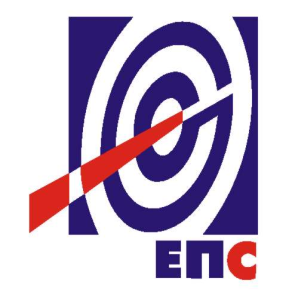 ЈАВНО ПРЕДУЗЕЋЕ „ЕЛЕКТРОПРИВРЕДА СРБИЈЕ”, БЕОГРАД ЦАРИЦЕ МИЛИЦЕ БРОЈ 2КОНКУРСНА ДОКУМЕНТАЦИЈА за јавну набавку консултантских услуга – Унапређење система управљања безбедношћу и здрављем на раду кроз програме менторства, обуке и посете погонима за руководиоце вишег и средњег нивоа у ЈП ЕПС и зависним привредним друштвимаОТВОРЕНИ ПОСТУПАКЈАВНА НАБАВКА БРОЈ 15/14/УЉР(Заведено у ЈП ЕПС  под бр 1547/11-14 од 15.07.2014. године)Београд, јул 2014. године	На основу чл. 32. и 61. Закона о јавним набавкама („Службени гласник РС”, број 124/12, у даљем тексту: Закон), члана 2. Правилника о обавезним елементима конкурсне документације у поступцима јавних набавки и начину доказивања испуњености услова („Службени гласник РС”, бр. 29/13 и 104/13), Одлуке о покретању поступка јавне набавке број 1547/2-14 од 16. маја 2014. године и Решења о образовању комисије за јавну набавку број 1547/3-14 од 16. маја 2014. године, припремљена је:КОНКУРСНА ДОКУМЕНТАЦИЈАу отвореном поступку за јавну набавку консултантских услуга - Унапређење система управљања безбедношћу и здрављем на раду кроз програме менторства, обуке и посете погонима за руководиоце вишег и средњег нивоа у ЈП ЕПС и зависним привредним друштвимаЈН број 15/14/УЉРКонкурсна документација садржи:	Део 1. Општи подаци о јавној набавци	1. Назив, адреса и интернет страница Наручиоца: Јавно предузеће „Електропривреда Србије”, Царице Милице 2, 11000 Београд (у даљем тексту: Наручилац), www.eps.rs	2. Предметна јавна набавка се спроводи у отвореном поступку, у складу са Законом и подзаконским актима којима се уређују јавне набавке.	3. Предмет јавне набавке број 15/14/УЉР су консултантске услуге - Унапређење система управљања безбедношћу и здрављем на раду кроз програме менторства, обуке и посете погонима за руководиоце вишег и средњег нивоа у ЈП ЕПС и зависним привредним друштвима.	4. Резервисана набавка: не.	5. Eлектронска лицитација: не.	6. Поступак  јавне набавке се спроводи ради закључења уговора о јавној набавци.	7. Лице за контакт: Вељко Ковачевић, veljko.kovacevic@eps.rs 	Део 2. Подаци о предмету јавне набавке	1. Предмет јавне набавке број 15/14/УЉР су консултантске услуге: Унапређење система управљања безбедношћу и здрављем на раду кроз програме менторства, обуке и посете погонима за руководиоце вишег и средњег нивоа у ЈП ЕПС и зависним привредним друштвима.	2. Назив и ознака из општег речника набавке:  Услуге саветовања у области безбедности, 79417000.	3. Јавна набавка није обликована по партијама.	4. Подаци о оквирном споразуму: нема	Део 3. Врста, техничке карактеристике, квалитет, количина и опис услуга, начин спровођења контроле и обезбеђивања гаранције квалитета, рок извршења, место извршења, евентуалне додатне услуге и сл.Програмски задатак за предметну јавну набавку консултантских услуга је садржан је у овом делу Конкурсне документације.	Рок за извршење целокупне услуге је 12 (дванаест) месеци од дана  закључења уговора.	Део 4. Услови за учешће у поступку јавне набавке из члана 75. (обавезни услови) и 76. (додатни услови) закона и упутство како се доказује испуњеност тих услова	4.1. Обавезни услови 	Право на учешће у поступку ове јавне набавке - има понуђач који испуњава обавезне услове за учешће у поступку јавне набавке дефинисане чл. 75. Закона о јавним набавкама („Службени гласник РС”, број 124/12) и то: 	1. Да је регистрован код надлежног органа, односно уписан у одговарајући регистар (чл. 75. ст. 1. тач. 1) Закона);	2. Да он и његов законски заступник није осуђиван за неко од кривичних дела као члан организоване криминалне групе, да није осуђиван за кривична дела против привреде, кривична дела против животне средине, кривично дело примања или давања  мита, кривично дело преваре (чл. 75. ст. 1. тач. 2) Закона);	3. Да му није изречена мера забране обављања делатности, која је на снази у време објављивања позива за подношење понуде (чл. 75. ст. 1. тач. 3) Закона);	4. Да је измирио доспеле порезе, доприносе и друге јавне дажбине у складу са прописима Републике Србије или стране државе када има седиште на њеној територији (чл. 75. ст. 1. тач. 4) Закона);	5. Да је поштовао обавезе које произлазе из важећих прописа о заштити на раду, запошљавању и условима рада, заштити животне средине, као и да гарантује да је ималац права интелектуалне својине (чл. 75. ст. 2. Закона).	4.2. Додатни услови 	Понуђач мора да испуњава следеће додатне услове:	1. Да поседује неопходан финансијски капацитет, односно да:	- има позитиван резултат из пословања (пословни резултат), у претходне три обрачунске године (2011, 2012 и 2013)	- у последњих 6 месеци од дана објављивања позива није имао ниједан дан неликвидности на својим текућим рачунима (децембар 2013 – мај 2014 године).	2. Да поседује неопходан пословни капацитет односно да: 	- у свом пословању има успостављен систем управања БЗР и да 	- свакодневно користи правила и процедуре БЗР.	3. Да поседује довољан кадровски капацитет, односно да: 	- има минимално седам запослених који ће бити одговорни за извршење уговорене набавке (Руководилац пројекта – ментор и још шест ангажованих – чланови тима);	- Руководилац пројекта – ментор мора да има најмање 10 година радног искуства у индустрији на пословима руководиоца у производњи;	- Сви чланови тима Понуђача морају да имају високо образовање и најмање три године радног искуства на пословима руководиоца у производњи;	- Најмање један члан тима Понуђача мора да има положене све следеће стручне испите:	▪ стручни испит о практичној оспособљености за обављање послова безбедности и здравља на раду;	▪ стручни испит за координаторa за безбедност и здравље на раду у фази извођења радова и	▪ стручни испит за лица која обављају послове у објектима за производњу, пренос и дистрибуцију електричне енергије.	4.3. Услови које мора да испуни подизвођач 	Подизвођач мора да  испуњава обавезне услове наведене у тачкама  1.- 5. из подтачке 4.1. ове конкурсне документације. Додатне услове понуђач испуњава самостално без обзира на ангажовање подизвођача.	4.4. Услови које мора да испуни сваки од понуђача из групе понуђача 	Сваки понуђач из групе понуђача мора да испуни обавезне услове наведене у тачкама  1.- 4. из подтачке 4.1. ове конкурсне документације, а додатне услове испуњавају заједно. 	4.5. Упутство како се доказује испуњеност услова	Испуњеност обавезних услова за учешће у поступку предметне јавне набавке, понуђач доказује достављањем следећих доказа:	- Услов из чл. 75. ст. 1. тач. 1) Закона – Доказ: Извод из регистра Агенције за привредне регистре, односно извод из регистра надлежног органа;	- Услов из чл. 75. ст. 1. тач. 2) Закона – Доказ: 	Правна лица: 	1) Извод из казнене евиденције, односно уверењe основног суда на чијем подручју се налази седиште домаћег правног лица, односно седиште представништва или огранка страног правног лица, којим се потврђује да правно лице није осуђивано за кривична дела против привреде, кривична дела против животне средине, кривично дело примања или давања мита, кривично дело преваре;	2) Извод из казнене евиденције Посебног одељења за организовани криминал Вишег суда у Београду, којим се потврђује да правно лице није осуђивано за неко од кривичних дела организованог криминала; 	3) Извод из казнене евиденције, односно уверење надлежне полицијске управе МУП-а, којим се потврђује да законски заступник понуђача није осуђиван за кривична дела против привреде, кривична дела против животне средине, кривично дело примања или давања мита, кривично дело преваре и неко од кривичних дела организованог криминала (захтев се може поднети према месту рођења или према месту пребивалишта законског заступника). Уколико понуђач има више законских заступника дужан је да достави доказ за сваког од њих.	Предузетници и физичка лица:	Извод из казнене евиденције, односно уверење надлежне полицијске управе МУП-а, којим се потврђује да није осуђиван за неко од кривичних дела као члан организоване криминалне групе, да није осуђиван за кривична дела против привреде, кривична дела против животне средине, кривично дело примања или давања мита, кривично дело преваре (захтев се може поднети према месту рођења или према месту пребивалишта).	Доказ не може бити старији од два месеца пре отварања понуда.	- Услов из чл. 75. ст. 1. тач. 3) Закона - Доказ: 	Правна лица:	Потврде привредног и прекршајног суда да му није изречена мера забране обављања делатности, или потврда Агенције за привредне регистре да код тог органа није регистровано, да му је као привредном друштву изречена мера забране обављања делатности, која је на снази у време објаве позива за подношење понуда; 	Предузетници: Потврда прекршајног суда да му није изречена мера забране обављања делатности, или потврда Агенције за привредне регистре да код тог органа није регистровано, да му је као привредном субјекту изречена мера забране обављања делатности, која је на снази у време објаве позива за подношење понуда 	Физичка лица: Потврда прекршајног суда да му није изречена мера забране обављања одређених послова која је на снази у време објаве позива за подношење понуда. 	Доказ мора бити издат након објављивања позива за подношење понуда.	- Услов из чл. 75. ст. 1. тач. 4) Закона - Доказ:	Уверење Пореске управе Министарства финансија и привреде да је измирио доспеле порезе и доприносе и уверење надлежне управе локалне самоуправе да је измирио обавезе по основу изворних локалних јавних прихода или потврду Агенције за приватизацију да се понуђач налази у поступку приватизације. 	Доказ не може бити старији од два месеца пре отварања понуда;	- Услов из члана чл. 75. ст. 2.  - Доказ:	Потписан о оверен Oбразац изјаве (Образац изјаве, дат је у делу 6, Образац 4.). Изјава мора да буде потписана од стране овлашћеног лица понуђача и оверена печатом. Уколико понуду подноси група понуђача, Изјава мора бити дата и потписана од стране овлашћеног лица сваког понуђача из групе понуђача и оверена печатом. 	Испуњеност додатних услова за учешће у поступку предметне јавне набавке, понуђач доказује достављањем следећих доказа:	Уколико понуду подноси група понуђача понуђач је дужан да за  сваког члана групе достави наведене доказе да испуњава услове из члана 75. став 1. тач. 1) до 4). Додатне услове група понуђача испуњава заједно.	Уколико понуђач подноси понуду са подизвођачем, понуђач је дужан да за подизвођача достави доказе да испуњава услове из члана 75. став 1. тач. 1) до 4) Закона. 	Наведене доказе о испуњености услова понуђач може доставити у виду неоверених копија, а наручилац може пре доношења одлуке о додели уговора да тражи од понуђача, чија је понуда на основу извештаја за јавну набавку оцењена као најповољнија, да достави на увид оригинал или оверену копију свих или појединих доказа.	Ако понуђач у остављеном, примереном року који не може бити краћи од пет дана, не достави на увид оригинал или оверену копију тражених доказа, наручилац ће његову понуду одбити као неприхватљиву.	Понуђачи који су регистровани у регистру који води Агенција за привредне регистре не морају да доставе доказ из чл.  75. ст. 1. тач. 1) Извод из регистра Агенције за привредне регистре, који је јавно доступан на интернет страници Агенције за привредне регистре.	Наручилац неће одбити понуду као неприхватљиву, уколико не садржи доказ одређен конкурсном документацијом, ако понуђач наведе у понуди интернет страницу на којој су подаци који су тражени у оквиру услова јавно доступни.	Понуђач који је регистрован у Регистру понуђача који води Агенција за привредне регистре није дужан да приликом подношења понуде доказује испуњеност обавезних услова из чл.  75. ст. 1. тач. 1) - 4). Регистар понуђача је доступан на интернет страници Агенције за привредне регистре.	Уколико је доказ о испуњености услова електронски документ, понуђач доставља копију електронског документа у писаном облику, у складу са законом којим се уређује електронски документ, осим уколико подноси електронску понуду када се доказ доставља у изворном електронском облику.	Ако се у држави у којој понуђач има седиште не издају тражени докази, из члана 77. став 1. тачка 1) до 4) Закона, понуђач може, уместо доказа, приложити своју писану изјаву, дату под кривичном и материјалном одговорношћу оверену пред судским или управним органом, јавним бележником или другим надлежним органом те државе.	Ако понуђач има седиште у другој држави, наручилац може да провери да ли су документи којима понуђач доказује испуњеност тражених услова издати од стране надлежних органа те државе.	Понуђач је дужан да без одлагања писмено обавести наручиоца о било којој промени у вези са испуњеношћу услова из поступка јавне набавке, која наступи до доношења одлуке, односно закључења уговора, односно током важења уговора о јавној набавци и да је документује на прописани начин.	У случају сумње у истинитост достављених података, Наручилац задржава право провере на основу релевантних доказа. Уколико Наручилац утврди да је понуђач приказивао неистините податке или да су документа лажна, понуда тог понуђача ће се сматрати неприхватљивом и биће одбијена	Део 5. Упутство понуђачима како да сачине понуду	5.1. подаци о језику на којем понуда мора бити састављена	Понуђач подноси понуду на српском језику.	5.2. Начин и рок подношења понуде	Понуђач подноси понуду са доказима о испуњености услова из конкурсне документације, лично или поштом, у затвореној и запечаћеној коверти, тако да се са сигурношћу може закључити да се први пут отвара на адресу: Јавно предузеће „Електропривреда Србије”, 11000 Београд, Србија, Балканска 13,  писарница у приземљу, са назнаком: ,,Понуда за јавну набавку консултантских услуга - Унапређење система управљања безбедношћу и здрављем на раду кроз програме менторства, обуке и посете погонима за руководиоце вишег и средњег нивоа у ЈП ЕПС и зависним привредним друштвима - ЈН број 15/14/УЉР - НЕ ОТВАРАТИ”. Понуда се сматра благовременом уколико је примљена од стране наручиоца до  03.09.2014. године до 10:00 часова. 	На полеђини коверте обавезно се уписује тачан назив и адреса понуђача, телефон и факс понуђача, као и име и презиме овлашћеног лица за контакт.	У случају да понуду подноси група понуђача, на коверти је потребно назначити да се ради о групи понуђача и навести називе и адресе свих учесника у заједничкој понуди као и телефон, факс и име и презиме овлашћеног лица за контакт код Носиоца понуде.	Благовременим се сматрају понуде које су примљене и оверене печатом пријема у писарници Наручиоца, најкасније до 10:00 часова, у року  од 50 (словима: педесет) дана од дана објављивања позива за подношење понуда на Порталу јавних набавки, без обзира на начин на који су послате, односно до 03.09.2014. године. 	Ако је понуда поднета по истеку рока за подношење понуда одређеног у позиву и конкурсној документацији, сматраће се неблаговременом, а Наручилац ће по окончању поступка отварања понуда, овакву понуду вратити неотворену понуђачу, са назнаком да је поднета неблаговремено.	Комисија за јавне набавке ће благовремено поднете понуде јавно отворити дана 03.09.2014. године у 10:30 часова у просторијама Јавног предузећа „Електропривреда Србије”, Београд, Балканска 13, сала на другом спрату. 	Представници понуђача који учествују у поступку јавног отварања понуда, морају да пре почетка поступка јавног отварања доставе Комисији за јавне набавке писмено овлашћење за учествовање у овом поступку (а не само овлашћење за присуствовање), издато на меморандуму понуђача, заведено и оверено печатом и потписом овлашћеног лица понуђача.	Комисија за јавну набавку води записник о отварању понуда у који се уносе подаци у складу са Законом.	Записник о отварању понуда потписују чланови комисије и овлашћени представници понуђача, који преузимају примерак записника.	Наручилац ће у року од 3 дана од дана окончања поступка отварања понуда поштом или електронским путем доставити записник о отварању понуда понуђачима који нису учествовали у поступку отварања понуда.  	Понуда мора да садржи све наведене и тражене податке из Обрасца Понуде (Део 6., Образац 2 ове конкурсне документације), а у складу са техничким карактеристикама  услуга (Део 3. ове конкурсне документације).	Понуђач је обавезан да сачини понуду тако што, јасно и недвосмислено, читко својеручно, откуцано на рачунару или писаћој машини, уписује тражене податке у обрасце или у свему садржински према обрасцима који су саставни део конкурсне документације и оверава је печатом и потписом законског заступника, другог заступника уписаног у регистар надлежног органа или лица овлашћеног од стране законског заступника уз доставу овлашћења у понуди.	У случају подношења понуде са подизвођачем све обрасце у понуди потписује и оверава понуђач.	У случају заједничке понуде групе понуђача све обрасце потписује и оверава члан групе понуђача који је одређен као Носилац посла у споразуму чланова групе понуђача, изузев Обрасца 4. који попуњава, потписује и оверава сваки члан групе понуђача.	Пожељно је да сви документи, поднети у понуди буду повезани канапом у целину и запечаћени (воском) или повезани на неки други начин тако да се не могу накнадно убацивати, одстрањивати или замењивати појединачни листови, односно прилози, а да се видно не оштете листови или печат. 	Садржину понуде, поред Обрасца понуде, чине и сви остали докази о испуњености услова из чл. 75. и 76. Закона о јавним набавкама, предвиђени чл. 77. Закона, који су наведени у Конкурсној документацији, као и сви тражени прилози и изјаве на начин предвиђен следећим ставом ове тачке:попуњен, потписан и печатом оверен образац „Подаци о понуђачу“, за понуђача попуњен, потписан и печатом оверен образац „Подаци о члану групе понуђача“, за сваког члана групе понуђача у случају подношења заједничке понуде,попуњен, потписан и печатом оверен образац „Подаци о подизвођачу“, уколико понуђач подноси понуду са подизвођачем,попуњен, потписан и печатом оверен образац „Понуда“,попуњен, потписан и печатом оверен образац „Изјава о независној понуди“,попуњен, потписан и печатом оверен „Образац изјаве о поштовању обавеза из члана 75. став 2. Закона“,попуњен, потписан и печатом оверен „Образац структуре цене“ ,попуњен, потписан и печатом оверен Модел уговора са прилогом о безбедности и здрављу на раду и моделом уговора о чувању пословне тајне докази о испуњености услова из чл. 75. и 76. Закона у складу са чланом 77. Закон и Делом 4. конкурсне документацијесредство финансијског обезбеђења у складу са тачком 5.20. конкурсне документације попуњен, потписан и печатом оверен „Образац трошкова припреме понуде“, по потреби 	5.3. Партије: 	Набавка није обликована по партијама. 	Предметна јавна набавка није обликована у више посебних целина (партија).	5.4. Понуда са варијантама 	Понуда са варијантама није дозвољена. 	5.5. Начин измене, допуне и опозива понуде	У року за подношење понуде понуђач може да измени, допуни или опозове своју понуду на начин који је одређен за подношење понуде.	Понуђач је дужан да јасно назначи који део понуде мења односно која документа накнадно доставља. 	Измену, допуну или опозив понуде треба доставити на адресу: Јавно предузеће „Електропривреда Србије, 11000 Београд, Србија, Балканска 13,  писарница у приземљу, са назнаком:	„Измена / допуна / опозив / измена и допуна понуде за јавну набавку консултантских услуга - Унапређење система управљања безбедношћу и здрављем на раду кроз програме менторства, обуке и посете погонима за руководиоце вишег и средњег нивоа у ЈП ЕПС и зависним привредним друштвима ЈН број  15/14/УЉР - НЕ ОТВАРАТИ”.	На полеђини коверте обавезно се уписује тачан назив и адреса понуђача, телефон и факс понуђача, као и име и презиме овлашћеног лица за контакт.	У случају да понуду подноси група понуђача, на коверти је потребно назначити да се ради о групи понуђача и навести називе и адресу свих учесника у заједничкој понуди, као и телефон, факс и име и презиме овлашћеног лица за контакт  код Носиоца понуде.	По истеку рока за подношење понуда понуђач не може да повуче нити да мења своју понуду.	5.6. Учествовање у заједничкој понуди или као подизвођач 	Понуђач може да поднесе само једну понуду. 	Понуђач који је самостално поднео понуду не може истовремено да учествује у заједничкој понуди или као подизвођач, нити исто лице може учествовати у више заједничких понуда.	У Обрасцу понуде (Део 6. Образац 2. ове конкурсне документације), понуђач наводи на који начин подноси понуду, односно да ли подноси понуду самостално, или као заједничку понуду, или подноси понуду са подизвођачем.	5.7. Понуда са подизвођачем	Понуђач је обавезан да у пoнуди нaвeдe дa ли ћe извршeњe jaвнe нaбaвкe дeлимичнo пoвeрити пoдизвoђaчу и дa нaвeдe у свojoj пoнуди, прoцeнaт укупнe врeднoсти нaбaвкe кojи ћe пoвeрити пoдизвoђaчу, a кojи нe мoжe бити вeћи oд 50% кao и дeo прeдмeтa нaбaвкe кojи ћe извршити прeкo пoдизвoђaчa.	Aкo пoнуђaч у пoнуди нaвeдe дa ћe дeлимичнo извршeњe нaбaвкe пoвeрити пoдизвoђaчу, дужaн je дa нaвeдe нaзив пoдизвoђaчa, a укoликo угoвoр измeђу нaручиoцa и пoнуђaчa будe зaкључeн, тaj пoдизвoђaч ћe бити нaвeдeн у угoвoру.	Пoнуђaч je дужaн дa нaручиoцу, нa њeгoв зaхтeв, oмoгући приступ кoд пoдизвoђaчa рaди утврђивaњa испуњeнoсти услoвa.	Пoнуђaч, oднoснo дoбaвљaч у пoтпунoсти oдгoвaрa нaручиoцу зa извршeњe oбaвeзa из пoступкa jaвнe нaбaвкe, oднoснo зa извршeњe угoвoрних oбaвeзa, бeз oбзирa нa брoj пoдизвoђaчa.	Дoбaвљaч нe мoжe aнгaжoвaти кao пoдизвoђaчa лицe кoje ниje нaвeo у пoнуди, у супрoтнoм нaручилaц ћe рeaлизoвaти срeдствo oбeзбeђeњa и рaскинути угoвoр, oсим aкo би рaскидoм угoвoрa нaручилaц прeтрпeo знaтну штeту. 	У  том  случajу Нaручилaц ће oбaвeстити oргaнизaциjу нaдлeжну зa зaштиту кoнкурeнциje.	Дoбaвљaч мoжe aнгaжoвaти кao пoдизвoђaчa лицe кoje ниje нaвeo у пoнуди, aкo je нa стрaни пoдизвoђaчa нaкoн пoднoшeњa пoнудe нaстaлa трajниja нeспoсoбнoст плaћaњa, aкo тo лицe испуњaвa свe услoвe oдрeђeнe зa пoдизвoђaчa и укoликo дoбиje прeтхoдну сaглaснoст нaручиoцa.	Наручилац у овом поступку не предвиђа примену одредби става 9. и 10. члана 80. Закона о јавним набавкама	5.8. Заједничкa понудa 	Понуду може поднети група понуђача.	Уколико понуду подноси група понуђача, саставни део заједничке понуде мора бити споразум којим се понуђачи из групе међусобно и према наручиоцу обавезују на извршење јавне набавке, а који обавезно садржи податке из члана 81. ст. 4. тач. 1) до 6) Закона и то податке о:	1. члану групе који ће бити носилац посла, односно који ће поднети понуду и који ће заступати групу понуђача пред наручиоцем,	2. понуђачу који ће у име групе понуђача потписати уговор,	3. понуђачу који ће у име групе понуђача дати средство обезбеђења,	4. понуђачу који ће издати рачун,	5. рачуну на који ће бити извршено плаћање,	6. обавезама сваког од понуђача из групе понуђача за извршење уговора.	Такође, у овом споразуму треба да буду наведена имена лица, појединачно за сваког понуђача, која ће бити одговорна за извршење набавке. 	Понуђачи из групе понуђача, одговарају Наручиоцу неограничено солидарно у складу са Законом. 	5.9. Начин и услови плаћања као и друге околности од којих зависи прихватљивост  понуде	5.9.1. Захтеви у погледу начина, рока и услова плаћања:	Наручилац не дозвољава авансно плаћање. 	Наручилац ће плаћање извршити након завршетка целокупног посла и то динарском дознаком у рoку oд 30 (тридeсeт) дaнa oд датума пријема фактуре,  издате од стране понуђача, а након овере фактуре уз припадајући извештај, од стране овлашћеног представника Наручиоца. 	Ако понуђач понуди други начин плаћања, понуда ће бити одбијена, као неприхватљива.	5.9.2. Рок  извршења услуге:	У предметној јавној набавци рок извршења услуге је предвиђен као услов за учестовање у поступку и подразумева да услуга мора бити извршена у складу са дефинисаним Програмским задатком.	Понуђач мора извршити целокупну услугу у року од 12 месеци од дана закључења уговора. 	Уколико Понуђач понуди дужи рок од наведеног, понуда ће бити одбијена као неприхватљива.	Рок за почетак извршења услуге је најкасније 10 дана од дана обостраног потписивања уговора.	Уколико је рок за почетак извршења услуге дужи од 10 дана  понуда ће бити одбијена као неприхватљива.	Рок извршења услуга по фзама одређен је у складу са техничким карактеристикама  услуга (Део 3. ове конкурсне документације).	5.9.3. Место  извршења услуге: 	Контроле и интервјуи се врше у просторијама и индустријским погонима наведених привредних друштава, а менторски рад и обуке се врше у просторијама и индустријским погонима понуђача.	5.9.4. Захтев у погледу рока важења понуде:	Рок важења понуде не може бити краћи од 60 дана од дана отварања понуда.	У случају истека рока важења понуде, наручилац је дужан да у писаном облику затражи од понуђача продужење рока важења понуде.	Понуђач који прихвати захтев за продужење рока важења понуде на може мењати понуду.	5.10. Валута и начин на који мора да буде наведена и изражена цена у понуди	Цена у обрасцу понуде треба да буде изражена у динарима, без пореза на додату вредност.	У случају да у достављеној понуди није назначено да ли је понуђена цена са или без пореза на додату вредност, сматраће се, сагласно Закону, да је иста без пореза на додату вредност.	Ако је у понуди исказана неуобичајено ниска цена, наручилац ће поступити у складу са чланом 92. Закона.	Понуђена цена мора да покрива и укључује све трошкове које понуђач има у реализацији набавке	Уговорена цена је фиксна и не може се мењати за све време трајања уговора.  	5.11. Начин означавања поверљивих података	Наручилац чува као поверљиве све податке садржане у понуди који су посебним актом утврђени или означени као поверљиви. 	Наручилац може да одбије да пружи информацију која би значила повреду поверљивости података добијених у понуди. 	Као поверљива, понуђач може означити документа која садрже личне податке, а које не садржи ниједан јавни регистар, или који на други начин нису доступни, као и пословне податке који су прописима означени као поверљиви.	Наручилац ће као поверљива третирати она документа која у десном горњем углу великим словима имају исписано „ПОВЕРЉИВО”.	Наручилац не одговара за поверљивост података који нису означени на горе наведени начин. Ако се као поверљиви означе подаци који не одговарају горе наведеним условима, Наручилац ће позвати понуђача да уклони ознаку поверљивости. Понуђач ће то учинити тако што ће његов представник изнад ознаке поверљивости написати „ОПОЗИВ”, уписати датум, време и потписати се. Ако понуђач у року који одреди Наручилац не опозове поверљивост докумената, Наручилац ће третирати ову понуду као понуду без поверљивих података. 	Неће се сматрати поверљивим докази о испуњености обавезних услова, цена и други подаци из понуде који су од значаја за примену елемената критеријума и рангирање понуде. 	5.12. Додатне информације или појашњења у вези са припремањем понуде	У вези са припремом понуде понуђачи могу тражити додатна објашњења у писаном облику, и то најкасније 5 дана пре истека рока за подношење понуда, слањем дописа на е-mail: veljko.kovacevic@eps.rs	Наручилац ће у року од  3 дана по пријему таквог захтева, e-mail-oм одговорити понуђачу и ту информацију објавити на Порталу јавних набавки и својој интернет страници.	Комуникација у поступку јавне набавке се врши на начин одређен чланом 20. Закона.	Забрањено је и неће се давати информације телефоном.	5.13. Додатна објашњења од понуђача после отварања понуда и контрола код понуђача односно његовог подизвођача	После отварања понуда наручилац може приликом стручне оцене понуда да у писаном облику захтева од понуђача додатна објашњења која ће му помоћи при прегледу, вредновању и упоређивању понуда, а може да врши контролу (увид) код понуђача, односно његовог подизвођача (члан 93. Закона).	Уколико наручилац оцени да су потребна додатна објашњења или је потребно извршити контролу (увид) код понуђача, односно његовог подизвођача, наручилац ће понуђачу оставити примерени рок да поступи по позиву наручиоца, односно да омогући наручиоцу контролу (увид) код понуђача, као и код његовог подизвођача.	Наручилац може уз сагласност понуђача да изврши исправке рачунских грешака уочених приликом разматрања понуде по окончаном поступку отварања.	У случају разлике између јединичне и укупне цене, меродавна је јединична цена.	Ако се понуђач не сагласи са исправком рачунских грешака, наручилац ће његову понуду одбити као неприхватљиву. 	5.14. Додатно обезбеђење испуњења уговорних обавеза понуђача који се налазе на списку негативних референци	Ако предмет јавне набавке није истоврсан предмету за који је понуђач добио негативну референцу, понуђач је обавезан да достави додатно обезбеђење испуњења уговорних обавеза у складу са чланом 83. ЗЈН.	Као додатно обезбеђење, у овом случају, изабрани понуђач је у обавези, да уз Понуду достави Наручиоцу сопствену соло меницу са меничним овлашћењем на износ од 15% од укупне вредности Понуде (Уговора) без ПДВ, на име гаранције за добро извршење посла, без пдв.	5.15. Критеријум за доделу уговора Избор најповољније понуде ће се извршити применом критеријума „економски најповољнија понуда” у складу са Законом о јавним набавкама и овом конкурсном документацијом. Уговор ће бити додељен понуђачу чија је понуда прихватљива и има највећи збир пондера по свим елементима критеријума.Елементи критеријума су:1. Понуђена цена – максимално 10 пондера: Број пондера по овом елементу критеријума представља производ броја 10 и количника најниже понуђене цене и цене из понуде која се оцењује. 2. Техничке и технолошке предности максимално 60 пондера: Број пондера по овом елементу критеријума представља збир пондера по сваком од следећих подкритеријума:2.1. површинска експлоатација – максимално 20 пондера: Понуда понуђача који у оквиру свог пословања има технолошки процес површинске експлоатације у којем ће се реализовати трећа фаза пројекта добија 20 пондера, а понуда понуђача који у оквиру свог пословања нема технолошли процес површинске експлоатације у којем ће се реализовати трећа фаза пројекта добија 0 пондера. 2.2. прерада минералних сировина – максимално 20 пондера: Понуда понуђача који у оквиру свог пословања има технолошли процес прераде минералних сировина у којем ће се реализовати трећа фаза пројекта добија 20 пондера, а понуда понуђача који у оквиру свог пословања нема технолошли процес прераде минералних сировина у којем ће се реализовати трећа фаза пројекта добија 0 пондера. 2.3. производња и дистрибуција електричне енергије – максимално 20 пондера: Понуда понуђача који у оквиру свог пословања има технолошли процес производње и дистрибуцију електричне енергије у којем ће се реализовати трећа фаза пројекта добија 20 пондера, а понуда понуђача који у оквиру свог пословања нема технолошли процес производње и дистрибуцију електричне енергије у којем ће се реализовати трећа фаза пројекта добија 0 пондера.Оцена понуде по овим поделементима критеријума врши се на основу података из обрасца понуде.	3. Квалитет ангажованих кадрова – максимално 30 пондера:  Број пондера по овом елементу критеријума представља производ броја 30 и количника збира броја повреда на раду у 2013. години  у организационим целинама у којима су лица која ће бити ангажована на извршењу уговора била ангажована на пословима руководиоца из понуде са најмањим збиром броја повреда на раду и збира броја повреда на раду из понуде која се оцењује. 	Оцена понуде по овим поделементима критеријума врши се на основу података из обрасца понуде.		5.16. Елементи критеријума на основу којих ће наручилац извршити доделу уговора у ситуацији када постоје две или више понуда са једнаким бројем пондера или истом понуђеном ценом	Уколико две или више понуда имају исти број пондера као најповољнија биће изабрана понуда оног понуђача који је оствари већи број пондера за елемент критеријума „Техничке и технолошке предности”.		5.17. Поштовање обавеза које произилазе из важећих прописа	Понуђач је дужан да у оквиру своје понуде достави изјаву дату под кривичном и материјалном одговорношћу да је поштовао све обавезе које произилазе из важећих прописа о заштити на раду, запошљавању и условима рада, заштити животне средине, као и да гарантује да је ималац права интелектуалне својине.  (Образац изјаве дат у делу 6. Образац 4. ове конкурсне документације).	5.18. Начин и рок за подношење захтева за заштиту права понуђача	Захтев за заштиту права може да поднесе понуђач, односно свако заинтересовано лице, или пословно удружење у њихово име. 	Захтев за заштиту права подноси се Републичкој комисији, а предаје наручиоцу. Примерак захтева за заштиту права подносилац истовремено доставља Републичкој комисији. Захтев за заштиту права се доставља непосредно, електронском поштом на e-mail veljko.kovacevic@eps.rs или препорученом пошиљком са повратницом. Захтев за заштиту права се може поднети у току целог поступка јавне набавке, против сваке радње наручиоца, осим уколико Законом није другачије одређено. О поднетом захтеву за заштиту права наручилац обавештава све учеснике у поступку јавне набавке, односно објављује обавештење о поднетом захтеву на Порталу јавних набавки, најкасније у року од 2 дана од дана пријема захтева.	Уколико се захтевом за заштиту права оспорава врста поступка, садржина позива за подношење понуда или конкурсне документације, захтев ће се сматрати благовременим уколико је примљен од стране наручиоца најкасније  7 дана пре истека рока за подношење понуда, без обзира на начин достављања.  У том случају подношења захтева за заштиту права долази до застоја рока за подношење понуда. 	После доношења одлуке о додели уговора из чл. 108. Закона или одлуке о обустави поступка јавне набавке из чл. 109. Закона, рок за подношење захтева за заштиту права је 10 дана од дана пријема одлуке. 	Захтевом за заштиту права не могу се оспоравати радње наручиоца предузете у поступку јавне набавке ако су подносиоцу захтева били или могли бити познати разлози за његово подношење пре истека рока за подношење понуда, а подносилац захтева га није поднео пре истека тог рока. 	Ако је у истом поступку јавне набавке поново поднет захтев за заштиту права од стране истог подносиоца захтева, у том захтеву се не могу оспоравати радње наручиоца за које је подносилац захтева знао или могао знати приликом подношења претходног захтева. 	Подносилац захтева је дужан да на рачун буџета Републике Србије уплати таксу у изнoсу од 80.000,00 динара уколико оспорава одређену радњу наручиоца пре отварања понуда на број жиро рачуна: 840-742221843-57, шифра плаћања: 153, позив на број 97 50-016, сврха уплате: Републичка административна такса са назнаком за јавну набавку консултантских услуга 15/14/УЉР, корисник: буџет Републике Србије.  	Уколико подносилац захтева оспорава одлуку о додели уговора такса износи 80.000,00 динара уколико понуђена цена понуђача којем је додељен уговор није већа од 80.000.000 динара, односно такса износи 0,1 % понуђене цене понуђача којем је додељен уговор ако је та вредност већа од 80.000.000 динара. 	Уколико подносилац захтева оспорава одлуку о обустави поступка јавне набавке или радњу наручиоца од момента отварања понуда до доношења одлуке о додели уговора или обустави поступка, такса износи 80.000,00 динара уколико процењена вредност јавне набавке (коју ће подносилац сазнати на отварању понуда или из записника о отварању понуда) није већа од 80.000.000 динара, односно такса износи 0,1 % процењене вредности јавне набавке ако је та вредност већа од 80.000.000 динара.	Поступак заштите права понуђача регулисан је одредбама чл. 138. - 167. Закона.	5.19. Рок за доношење одлуке о додели уговора и рок за закључење уговора	Одлука о додели уговора биће донета у року од 40 дана од дана отварања понуда.	Уговор о јавној набавци ће бити закључен са понуђачем којем је додељен уговор у року од 8 дана од дана протека рока за подношење захтева за заштиту права из члана 149. Закона. 	У случају да је поднета само једна понуда наручилац може закључити уговор пре истека рока за подношење захтева за заштиту права, у складу са чланом 112. став 2. тачка 5) Закона.5.20. Средства финансијског обезбеђења: За озбиљност понуде 	Понуђач је обавезан да уз понуду достави средство финансијског обезбеђења:	1. Сагласно чл. 61. Закона о јавним набавкама („Службени гласник РС”, број 124/12) и чл.12. „Правилника о обавезним елементима конкурсне документације у поступцима јавних набавки”, уз понуду треба доставити средство финансијског обезбеђења за озбиљност понуде и то сопствену меницу, која мора бити:- издата на износ 10% од укупне вредности Понуде без ПДВ,- издата са клаузулом „без протеста”,- потписана од стране законског заступника или лица по овлашћењу законског заступника,- попуњена на начин који прописује Закон о меници („Службени лист ФНРЈ”, број 104/46, „Службени лист СФРЈ”, бр. 16/65, 54/70 i 57/89 и „Службени лист СРЈ”, број  46/96) и у складу са Моделом сопствене менице који је дат у прилогу ове Конкурсне документације и чини њен саставни део, са детаљним упутством о начину попуњавања- евидентирана у Регистру меница и овлашћења кога води Народна банка Србије у складу са Одлуком о ближим условима, садржини и начину вођења регистра меница и овлашћења („Службени гласник РС”, број 56/11);2. менично писмо-овлашћење које мора бити издато на основу Закона о меници и тачке 1. 2. и 6. „Одлуке о облику садржини и начину коришћења јединствених инструмената платног промета”, и то коришћењем Обрасца меничног писма-овлашћења који је дат у прилогу ове Конкурсне документације и чини њен саставни део;3. оверену копију (од стране пословне банке) важећег картона депонованих потписа овлашћених лица за располагање новчаним средствима са рачуна Понуђача код те пословне банке;4. копију ОП обрасца (Оверени потписи лица овлашћених за заступање);5. овлашћење којим законски заступник овлашћује лица за потписивање менице и меничног овлашћења за конкретан посао, у случају да меницу и менично овлашћење не потписује законски заступник понуђача и6. оверен Захтев  за регистрацију менице од стране пословне банке која је извршила регистрацију менице у Регистру меница и овлашћења код Народне банке Србије с тим да:- у колони „Износ менице” треба ОБАВЕЗНО навести вредност на коју је меница издата- у колони „Валута” треба ОБАВЕЗНО навести валуту на коју се меница издаје,- у колони „Основ издавања менице” мора се навести: за озбиљност понуде у поступку ЈН број 15/14/УЉР, а све у складу са Одлуком о ближим условима, садржини и начину вођења Регистра меница и овлашћења („Службени гласник РС”, број 56/11).	У случају да понуду даје група понуђача, средство финансијског обезбеђења доставља понуђач из групе понуђача који је одређен у заједничком споразуму групе понуђача да даје средство обезбеђења.	Уколико Понуђач не достави средство финансијског обезбеђења на горе описан начин, понуда ће бити одбијена као неприхватљива.	Средство финансијског обезбеђења, сопствена меница и остала примљена документа по том основу, биће враћена свим понуђачима одмах по закључењу уговора са изабраним Понуђачем.За добро извршење посла	Понуђач коме је додељен уговор о јавној набавци је дужан да у моменту закључења уговора достави средство финансијског обезбеђења за добро извршење уговора:	1. Сагласно чл. 61. Закона о јавним набавкама („Службени гласник РС”, број 124/12) и чл.12. „Правилника о обавезним елементима конкурсне документације у поступцима јавних набавки”, уз понуду треба доставити средство финансијског обезбеђења за добро извршење посла и то сопствену меницу, која мора бити- издата на износ 10% од укупне вредности Понуде без ПДВ,- издата са клаузулом „без протеста”,- потписана од стране законског заступника или лица по овлашћењу законског заступника,- попуњена на начин који прописује Закон о меници („Службени лист ФНРЈ”, број 104/46, „Службени лист СФРЈ”, бр. 16/65, 54/70 i 57/89 и „Службени лист СРЈ”, број  46/96) и у складу са Моделом сопствене менице који је дат у прилогу ове Конкурсне документације и чини њен саставни део, са детаљним упутством о начину попуњавања- евидентирана у Регистру меница и овлашћења кога води Народна банка Србије у складу са Одлуком о ближим условима, садржини и начину вођења регистра меница и овлашћења („Службени гласник РС”, број 56/11);2. менично писмо-овлашћење које мора бити издато на основу Закона о меници и тачке 1. 2. и 6. „Одлуке о облику садржини и начину коришћења јединствених инструмената платног промета”, и то коришћењем Обрасца меничног писма-овлашћења који је дат у прилогу ове Конкурсне документације и чини њен саставни део;3. оверену копију (од стране пословне банке) важећег картона депонованих потписа овлашћених лица за располагање новчаним средствима са рачуна Понуђача код те пословне банке;4. копију ОП обрасца (Оверени потписи лица овлашћених за заступање);5. овлашћење којим законски заступник овлашћује лица за потписивање менице и меничног овлашћења за конкретан посао, у случају да меницу и менично овлашћење не потписује законски заступник понуђача и6. оверен Захтев  за регистрацију менице од стране пословне банке која је извршила регистрацију менице у Регистру меница и овлашћења код Народне банке Србије с тим да:- у колони „Износ менице” треба ОБАВЕЗНО навести вредност на коју је меница издата- у колони „Валута” треба ОБАВЕЗНО навести валуту на коју се меница издаје,- у колони „Основ издавања менице” мора се навести : добро извршење посла у поступку ЈН број 15/14/УЉР, а све у складу са Одлуком о ближим условима, садржини и начину вођења Регистра меница и овлашћења („Службени гласник РС”, број 56/11).	У случају да понуду даје група понуђача, средство финансијског обезбеђења доставља понуђач из групе понуђача који је одређен у заједничком споразуму групе понуђача да даје средство обезбеђења.	Уколико Понуђач не достави средство финансијског обезбеђења на горе описан начин, сматраће се да је одбио закључење уговора и истом се додељује негативна референца.	У случају да у току важења уговора Понуђач-Извшилац услуге не изврши било коју уговорну обавезу благовремено и квалитетно, Наручилац- Корисник услуге може да наплати средство финансијског обезбеђења по основу доброг извршења посла и да једнострано раскине уговор.	Средство финансијског обезбеђења, сопствена меница и остала примљена документа по том основу, биће враћена Понуђачу са којим је закључен уговор одмах након истека важности уговора.	Понуђач коме је додељен уговор о јавној набавци је дужан да у моменту закључења уговора достави полису осигурања од одговорности из делатности за штете причињене трећим лицима са сумом осигурања по осигураном случају не мањом од 5.000.000,00 динара.	Део 6. ОбрасциОбразац 1.ПОДАЦИ О ПОНУЂАЧУНапомене: Уколико понуђачи наступају у заједничкој понуди, овај образац попуњава Лидер – носилац посла.Образац 1.1.ПОДАЦИ О ЧЛАНУ ГРУПЕ ПОНУЂАЧАНапомене: Образац се попуњава када група понуђача подноси заједничку понуду. Образац попунити за сваког члана групе понуђача.Образац 1.2.ПОДАЦИ О ПОДИЗВОЂАЧУНапомене: Образац се попуњава у случају да понуђач наступа са подизвођачем. Образац попунити за сваког подизвођача.Образац 2.ОБРАЗАЦ ПОНУДЕНазив понуђача ___________________________Адреса понуђача __________________________Број дел. протокола понуђача _________________ Датум: __________  годинеМесто: _________________(у случају заједничке понуде уносе се подаци за носиоца посла)
	На основу позива за подношење понуда у отвореном поступку јавне набавке консултантских услуга „Унапређење система управљања безбедношћу и здрављем на раду кроз програме менторства, обуке и посете погонима за руководиоце вишег и средњег нивоа у ЈП ЕПС и зависним привредним друштвима“ објављеног дана ______.2014. године на Порталу јавних набавки, подносимоП О Н У Д У	У складу са траженим захтевима и условима утврђеним Позивом и Конкурсном документацијом, испуњавамо све услове за извршење јавне набавке услуга. 	Укупна цена услуге  ________________________ (словима: ___________) исказана без пдв.	Укупна цена услуге  ________________________ (словима: ___________) исказана са пдв.	Технолошки процеси у којима ће се реализовати трећа фаза пројекта које понуђач има у оквиру свог пословања: 	1. површинска експлоатација ..........................................................	да	не	2. прерада минералних сировина....................................................	да	не	3. производња и дистрибуцију електричне енергије......................	да	не	Збир броја повреда на раду у 2013. години у организационим	целинама у којима су лица која ће бити ангажована на извршењу	уговора, била ангажована на пословима руководиоца..................	________		Услови и начин плаћања: без аванса.	Обрачун и исплату услуга Наручилац ће вршити динарском дознаком Пружаоцу услуге у року од 30 дана од дана овере фактуре за сваки прихваћени и оверени извештај, од стране овлашћеног представника Наручиоца.	Рок извршења услуге ______________________ (навести рок извршења у месецима) 	Рок важења понуде: __________________________________________________________				     (понуда мора да важи најмање 60 дана од дана отварања понуда)	Подаци о проценту укупне вредности набавке који ће бити поверен подизвођачу, као и део предмета набавке који ће бити извршен преко подизвођача: ____________________________________Образац 3.	У складу са чланом 26. Закона о јавним набавкама („Службени гласник РС”, број 124/12) дајемо следећу изјавуИЗЈАВА О НЕЗАВИСНОЈ ПОНУДИу својству понуђача (лидера групе  - носиоца посла у заједничкој понуди)И З Ј А В Љ У Ј Е М Опод пуном материјалном и кривичном одговорношћу да_____________________________________________________(пун назив  и седиште)(заједничку) понуду у отвореном поступку јавне набавке број 15/14УЉР Наручиоца – Јавно предузеће „Електропривреда Србије”, подносим/о независно, без договора са другим понуђачима или заинтересованим лицима.Образац 4.	У складу са чланом 75. став 2. Закона о јавним набавкама („Службени гласник РС”, број 124/12) дајемо следећу изјавуИЗЈАВАУ својству ____________________(уписати: понуђача, члана групе понуђача, подизвођача)И З Ј А В Љ У Ј Е М Опод пуном материјалном и кривичном одговорношћу да_____________________________________________________(пун назив  и седиште)поштује све обавезе које произлазе из важећих прописа о заштити на раду, запошљавању и условима рада, заштити животне средине и гарантује да је ималац права интелектуалне својине.Напомена: Овај Образац подноси понуђач (самостална понуда), носилац посла и сваки члана групе понуђача (заједничка понуда), понуђач и сви подизвођачи (понуда са подизвођачем)Образац 5.СТРУКТУРА ЦЕНЕ	Цена услуга за сваку фазу приказују се у овом обрасцу структуре ценеУпутство:Понуђач јасно и недвосмислено уноси све тражене податке у Образац структура цене. Дата структура цене доказује да цена покрива све трошкове које ће Понуђач имати у реализацији набавке.Образац 6. МОДЕЛ УГОВОРАУ складу са датим Моделом уговора и елементима најповољније понуде биће закључен Уговор о јавној набавци. Понуђач је обавезан да дати Модел уговора попуни, потпише, овери и достави уз понуду, у супротном понуда ће бити одбијена као неприхватљива. УГОВОРНЕ СТРАНЕ:Јавно предузеће „Електропривреда Србије” из Београда, Царице Милице бр. 2, Матични број 20053658, ПИБ 103920327, Текући рачун 160-700-13 Banka Intesа које заступа законски заступник Александар Обрадовић, В.Д. директора (у даљем тексту:Наручилац)и_________________ из ________, ул. ____________, бр.____, матични број: ___________, ПИБ: ___________, кога заступа __________________, _____________, (као лидер у име и за рачун групе понуђача, [напомена: биће наведено у тексту Уговора у случају заједничке понуде] (у даљем тексту: Пружалац услуге) (у даљем тексту заједно: уговорне стране)Закључиле су у Београду, дана __________.2014. године следећи: У Г О В О РО ПРУЖАЊУ КОНСУЛТАНТСКИХ УСЛУГА	Имајући у виду: 	- да је Наручилац спровео отворени поступак јавне набавке консултантских услуга „Унапређење система управљања безбедношћу и здрављем на раду кроз програме менторства, обуке и посете погонима за руководиоце вишег и средњег нивоа у ЈП ЕПС и зависним привредним друштвима”, сагласно члану 32. Закона о јавним набавкама, број 14/15/УЉР;	- да је Позив за подношење понуда у вези предметне јавне набавке објављен на Порталу јавних набавки дана ________. године и интернет страници Наручиоца;	- да Понуда Пружаоца услуге у отвореном поступку, која је заведена у ЈП ЕПС под бројем _____________ од _____ 2014. године у потпуности одговара захтеву Наручиоца из Позива и Конкурсне документације, која је саставни део овог уговора као Прилог 2;	- да је Наручилац, на основу Понуде Пружаоца услуге и Одлуке о додели уговора ЈП ЕПС број : _______ од _____ 2014. године , изабрао Пружаоца услуге за реализацију консултантских услуга „Унапређење система управљања безбедношћу и здрављем на раду кроз програме менторства, обуке и посете погонима за руководиоце вишег и средњег нивоа у ЈП ЕПС и зависним привредним друштвима”.Члан 1.	Пружалац услуге се обавезује да за потребе Наручиоца изврши констултантске услуге: „Унапређење система управљања безбедношћу и здрављем на раду кроз програме менторства, обуке и посете погонима за руководиоце вишег и средњег нивоа у ЈП ЕПС и зависним привредним друштвима”, у уговореном року, у свему према Опису и врсти услуга и спецификацији активности које су детаљно наведене у делу  3. Конкурсне документације: Врста, техничке карактеристике, квалитет, количина и опис услуга, начин спровођења контроле и обезбеђивања гаранције квалитета, рок извршења, место извршења, евентуалне додатне услуге и сл, а Наручилац се обавезује да плати уговорену цену за извршене услуге пружаоцу услуге. Члан 2.	Укупна цена  услуга из члана 1. овог уговора износи _____________ (словима:_____________________________________) исказана без ПДВ. 	Цена је фиксна тј. не може се мењати за све време извршења предметне услуге.Члан 3.	Овај уговор и сви његови прилози су сачињени на српском језику. 	На овај уговор примењују се закони Републике Србије. У случају спора меродавно право је право Републике СрбијеЧлан 4.	Адресе Уговорних страна су следеће:Наручилац:		Јавно предузеће „Електропривреда Србије”				Царице Милице 2, 11000 БеоградПружалац услуге:	__________________________________________				__________________________________________				__________________________________________				__________________________________________				__________________________________________ 				[напомена: у случају заједничке понуде наводе се лидер и чланови]Подизвођач: 	_________________________________________		[напомена: наводи се у случају понуде са подизвођачем]Овлашћени представници за праћење реализације услуга из члана 1. овог уговора су: 	- за Наручиоца: 	_______________________________________		- за Пружаоца услуге: 	__________________________________Члан 5.	Пружалац услуге доставља Наручиоцу извештаје о реализованим услугама пo фaзaмa из чл.8. овог уговора, ближе описаним у Делу 3. Конкурсне документације, потписан од стране овлашћеног лица Пружаоца услуге, у три примерка.	Наручилац ће плаћање извршити након завршетка целокупног посла и то динарском дознаком у рoку oд 30 (тридeсeт) дaнa oд датума пријема фактуре,  издате од стране понуђача, а након овере фактуре уз припадајући извештај, од стране овлашћеног представника Наручиоца. Члан 6.	Исплата по основу овог уговора биће извршене на рачун:  _____________________________[напомена: коначан текст у Уговору зависи од тога да ли је изабрани домаћи или страни Пружалац услуге, од статуса чланова групе понуђача, као и од начина на који је уређено плаћање Споразумом о заједничком извршењу услуге]Члан 7.	Пружалац услуге ће започети са реализацијом активности у вези са пружањем услуга најкасније 10 дана од дана закључења уговора.Члан 8.	Рок за извршење целокупног пројекта је 12 месеци почев од дана закључења Уговора 	Пројекат се реализује кроз следеће фазе:	• Прва фаза: процена и анализа потреба, рок: три месеца од закључења уговора	• Друга фаза: планирање и препоруке за унапређење система, рок: месец дана од завршетка претходне фазе	• Трећа фаза: менторски рад и праћење и посета индустријском погону понуђача са обуком на специфичне теме и активности на терену, рок: два месеца од завршетка претходне фазе,	• Четврта фаза: обезбеђивање одрживости система, рок: шест месеци од завршетка претходне фазе.	Контроле и интервјуи се врше у просторијама и индустријским погонима наведених привредних друштава, а менторски рад и обуке се врше у просторијама и индустријским погонима понуђача.Члан 9.	Пружалац услуге је дужан да све послове које обавља у циљу реализације овог уговора, обавља поштујући прописе и ратификоване међународне конвенције о безбедности и здрављу на раду у Републици Србији. Пружалац услуге је дужан да поштује и акте које донесе Наручилaц, односно Уговорне стране закључе из области безбедности и здравља на раду у складу са прописима, ради реализације овог уговора.	Пружалац услуге је одговоран за предузимање свих мера безбедности и здравља на раду, које je полазећи од специфичности послова које су предмет овог уговора, технологије рада и стеченог искуствa, неопходно спровести како би се заштитили запослени код Извршиоца, трећа лица и имовина.У случају било каквог кршења обавезе наведене у ставу 1. и 2. овог члана Наручилац може раскинути овај уговор.Члан 10.	Права и обавезе Уговорних страна у вези са безбедношћу и здрављем на раду дефинисане су у Прилогу о безбедности и здрављу на раду, који је саставни део овог уговора.Члан 11.	Пружалац услуге је дужан да колективно осигура своје запослене у случају повреде на раду, професионалних обољења и обољења у вези са радом.	Сума осигурања за запосленог не може бити мања од 900.000,00 динара у случају смртног исхода, односно 1.800.000,00 динара у случају настанка инвалидитета.Члан 12.	Пружалац услуге је дужан да Наручиоцу и/или његовим запосленима надокнади штету која је настала због непридржавања прописаних мера безбедности и здравља на раду од стране Извршиоца, односно његових запослених, као и других лица које ангажовао Пружалац услуге, ради обављања послова који су предмет овог уговора.	Под штетом, у смислу става 1. овог члана, подразумева се нематеријална штета настала услед смрти или повреде запосленог код Наручиоца, штета настала на имовини Наручиоца, као и сви други трошкови и накнаде које је имао Наручилац ради отклањања последица настале штете.	Пружалац услуге је дужан да поседује полису осигурања од одговорности из делатности за штете причињене трећим лицима са сумом осигурања по осигураном случају не мањом од 5.000.000,00 динара, коју предаје Наручиоцу у тренутку потписивања овог уговора.  Члан 13.	Пружалац услуге је дужан да, у складу са законом, обустави послове на радном месту уколико је забрану рада на радном месту или забрану употребе средства за рад издало лице одређено, у складу са прописима, од стране Наручиоца да спроводи контролу примене превентивних мера за безбедан и здрав рад, док се не отклоне његове примедбе у вези са повредом безбедности и здравља на раду.	Пружалац услуге нема право на накнаду трошкова насталих због оправданог обустављања послова на начин утврђен у ставу 1. овог члана, нити може продужити рок за извршење послова, због тога што су послови обустављени од стране лица одређеног, у складу са прописима, од стране Наручиоца за спровођење контроле примене превентивних мера за безбедан и здрав рад.Члан 14.	Пружалац услуге је одредио извршиоце Обрасцем 8. „Списак запослених који ће бити ангажовани на реализацији пројекта”, који је саставни део овог уговора као Прилог бр.4. 	Наручилац задржава право за затражи од Пружаоца услуге да замени било којег извршиоца услуга, који не испуњава услове и/или не извршава савесно активности које су му поверене, као и из било ког другог разлога, а без посебног образложења.	Ако Пружалац услуге мора да повуче или замени било ког извршиоца услуга за време трајања овог уговора, све трошкове који настану таквом заменом сноси Пружалац услуге.Члан 15.	Пружалац услуге је у тренутку потписивања овог уговора  предао Наручиоцу меницу као средство финансијског обезбеђења за добро извршење посла у износу од 10% вредности уговора, са припадајућим ПДВ, у свему у складу са одредбама конкурсне документације.	У случају да понуђач у свему благовремено и квалитетно не испуни своје уговорне обавезе, Наручилац ће наплатити приложену банкарску гаранцију. Члан 16.	Пружалац услуге и извршиоци који су ангажовани на извршавању активности које су предмет овог уговора, дужни су да чувају поверљивост свих података и информација садржаних у документацији, извештајима, предрачунима, техничким подацима и обавештењима, до којих дођу у вези са реализацијом услуга из Прилога 2. овог уговора и да их користе искључиво за обављање тих услуга, а у складу са Уговором о чувању пословне тајне и  поверљивих информација. 	Информације, подаци и документација које је Наручилац доставио Пружаоцу услуге у извршавању предмета овог уговора, Пружалац услуге не може стављати на располагање трећим лицима, без претходне писане сагласности Наручиоца. Члан 17.	Пружалац услуге је дужан да у свим стручним стварима пружи услуге Наручиоцу у складу са својим целокупним знањем и искуством које поседује и обезбеди сва обавештења Наручиоцу о унапређењима и побољшањима, иновацијама и техничким достигнућима, која се односе на предмет овог уговора. Члан 18.	Пружалац услуге се обавезује да, на захтев Наручиоца, презентира и стручно образложи све анализе, предлоге и решења, акта и друга документа које је припремио у реализацији услуга по овом уговору, пред надлежним органима  Наручиоца, као и другим питањима која захтевају усклађеност решења.	Пружалац услуге се обавезује да на захтев Наручиоца припреми приступачне информације, ради упознавања запослених, предстaвника зависних привредних друштава Наручиоца и надлежних институција о резултатима анализа и припремљеним актима.Члан 19.	Наручилац је дужан да Пружаоцу услуге током целокупног периода реализације предмета овог уговора, учини доступним све релевантне податке, документацију и информације којима располаже, а које су у вези са извршењем овог уговора.	Наручилац има право да затражи од Пружаоца услуга потребна образложења материјала које Пружалац услуга припрема у извршењу услуга, као и да затражи измене и допуне достављених материјала, како би се на задовољавајући начин остварио циљ уговореног предмета Уговора.	Наручилац се обавезује да, у складу са утврђеним роковима за извршење уговорених обавеза, информише Пружаоца услуга о резултатима разматрања материјала и докумената које је Пружалац услуга припремио током извршења овог уговора и оцени прихватљивости анализа, предлога, материјала и других докумената.Члан 20.	У случају више силе – непредвиђених догађаја ван контроле Уговорних страна Наручиоца и Пружаоца услуге, који спречавају било коју Уговорну страну да изврши своје обавезе по овом уговору – извршавање уговорених обавеза ће се прекинути у оној мери у којој је Уговорна страна погођена таквим догађајем и за време за које траје немогућност извршења уговорних обавеза услед наступања непредвиђених догађаја, под условом да је друга Уговорна страна обавештена, у року од 2 (две) недеље о наступању више силе.	У случају наступања више силе, Пружалац услуге има право да продужи рок важења Уговора за оно време за које је настало кашњење у извршавању уговорних обавеза, проузроковано вишом силом. 	Свака Уговорна страна сноси своје трошкове, који настану у периоду трајања више силе, односно за период мировања уговора услед дејства више силе, за који се продужава рок важења Уговора.	Уколико виша сила траје дуже од 90 дана, било која Уговорна страна може да раскине овај уговор у року од 30 дана, уз доставу писаног обавештења другој Уговорној страни о намери да раскине Уговор.Члан 21.	У случају да Пружалац услуге, својом кривицом, прекрши обавезу достављања извештаја предвиђених тачком  3. Конкурсне документаицје, Пружалац услуге је сагласан да Наручилац умањи фактуру,  на име  уговоренихне пенала, у износу од по 0,2% од износа фактуре за сваки започети дан кашњења, у максималном износу од 10% од вредности уговора. Члан 22.	Сви неспоразуми који настану из овог уговора и поводом њега Уговорне стране ће решити споразумно, а уколико у томе не успеју Уговорне стране су сагласне да сваки спор настао из овог уговора буде коначно решен од стране стварно надлежног суда у Београду (Спољнотрговинске арбитраже при Привредној комори Србије, уз примену њеног Правилника [напомена: коначан текст у Уговору зависи од тога да ли је изабран домаћи или страни Пружалац услуге]). 	У случају спора примењује се материјално и процесно право Републике Србије, а поступак се води на српском језику.Члан 23.	У случају колизије одредби овог уговора, текста Конкурсне документације, дате у прилогу 1. овог уговора и Понуде, најпре се примењују одредбе овог уговора, затим Конкурсне документације, а потом Понуде.Члан 24.	На односе Уговорних страна који нису уређени овим уговором примењују се одговарајуће одредбе Закона о облигационим односима Републике Србије.Члан 25	Неважење било које одредбе овог уговора неће имати утицаја на важење осталих одредби уговора, уколико битно не утиче на реализацију овог уговора.Члан 26.	Овај уговор се сматра закљученим када га потпишу овлашћени представници Уговорних страна и када Пружалац услуга достави меницу из члана 15. и полису осигурања од одговорности из делатности за штете причињене трећим лицима из члана 12. овог уговора.Члан 27.	Саставни део овог уговора су:Прилог број 1	Конкурсна документација;Прилог број 2	Техничке карактеристике, квалитет, количина и опис услуга, начин спровођења контроле и обезбеђивања гаранције квалитета, рок извршења, место извршења, евентуалне додатне услуге и сл.Прилог број 3	Прилог о безбедности и здрављу на радуПрилози из Понуде Пружаоца услуге:Прилог број 4	Образац понуде Прилог број 5                Списак запослених који ће бити ангажовани на извршењу пројекта        Прилог број 6	Структура ценеПрилог број 7                Уговоро о чувању пословне тајне и  поверљивих информација иПрилог број 8                (Споразум о заједничком извршењу услуге, [напомена: биће наведено у тексту Уговора у случају заједничке понуде] ).Члан 28.	Овај уговор се закључује у по 6 (шест) примерака. Свака Уговорна страна задржава по 3 (три) примерка Уговора.Прилог број 3Прилог о безбедности и здрављу на радуУговор ................................................ бр. ............. од .........................годинеНаручилац:Пружалац услуге:	Наручилац и Пружалац услуга сагласно констатују да су посебно посвећени реализацији циљева безбедности и здравља на раду својих запослених и других лица који учествују у реализацији Уговора, као и свих других лица на чије здравље и безбедност могу да утичу послови који су предмет Уговора.Наручилац посебно истиче и указује:	1. Да је Пословна политика Наручиоца и његових зависних привредних друштава спровођење и унапређење безбедности и здравља на раду запослених и свих других лица која учествују у радним процесима Наручиоца, као и лица која се затекну у радној околини, ради спречавања настанка повреда на раду и професионалних болести и доследно спровођење Закона о безбедности и здравља на раду и других законских прописа и посебних аката Наручиоца, која регулишу ову материју.	2. Да Наручилац захтева од Пружаоца услуга да се приликом пружања услуга које су предмет овог уговора, доследно придржава Пословне политике Наручиоца и његових зависних привредних друштава у вези са спровођењем и унапређењем безбедности и здравља на раду запослених и свих других лица која учествују у радним процесима Наручиоца, као и лица која се затекну у радној околини, ради спречавања настанка повреда на раду и професионалних болести и доследно спровођење Закона о безбедности и здравља на раду и других законских прописа и посебних аката Наручиоца, која регулишу ову материју, а све у циљу отклањања или смањења на најмањи могући ниво ризика од настанка повреда на раду или професионалних болести.	3. Да Пружалац услуга прихвата захтеве Наручиоца из тачке 2. овог става.ПРЕДМЕТТачка 1.	Предмет овог Прилога је дефинисање права Наручиоца и права и обавеза Пружаоца услуга, као и његових запослених и других лица која ангажује приликом пружања услуга које су предмет Уговора, а у вези безбедности и здравља на раду (у даљем тексту: БЗР).Тачка 2.	Пружалац услуга, његови запослени и сва друга лица која ангажује, дужни су да у току припрема за пружање услуга које су предмет Уговора, у току трајања истих, као и приликом отклањања недостатака у гарантном року, поступају у свему у складу са Законом о безбедности и здрављу на раду и осталим важећим прописима у Републици Србији из области БЗР и интерним актима Наручиоца.Тачка 3.	Пружалац услуга је дужан да обезбеди рад на радним местима на којима су спроведене мере за безбедан и здрав рад, односно да обезбеди да радни процес, радна околина, средства за рад и средства и опрема за личну заштиту на раду буду прилагођени и обезбеђени тако да не угрожавају безбедност и здравље запослених и свих других лица која ангажује за извођење радова који су предмет Уговора, суседних објеката, пролазника или учесника у саобраћају.Тачка 4.	Пружалац услуга је дужан да обавести запослене и друга лица која ангажује приликом пружања услуга које су предмет Уговора о обавезама из овог Прилога.Тачка 5.	Пружалац услуге, његови запослени и сва друга лица која ангажује, дужни су да се у току припрема за пружање услуга које су предмет Уговора, у току трајања истих, придржавају свих правила, интерних стандарда, процедура, упутстава и инструкција о БЗР које важе код Наручиоца, а посебно су дужни да се придржавају следећих правила:	1. забрањено је избегавање примене и/или ометање спровођења мера БЗР;	2. обавезно је поштовање правила коришћења средстава и опреме за личну заштиту на раду;	3. процедуре Наручиоца за спровођење система контроле приступа и дозвола за рад увек морају да буду испоштоване;	4. процедуре за изолацију и закључавање извора енергије и радних флуида увек морају да буду испоштоване;	5. најстроже је забрањен улазак, боравак или рад, на територији и у просторијама Наручиоца, под утицајем алкохола или других психоактивних супстанци;	6. забрањено је уношење оружја унутар локација Наручиоца, као и неовлашћено фотографисање;	7. обавезно је придржавање правила и сигнализације безбедности у саобраћају.Тачка 6.	Пружалац услуга је искључиво одговоран за безбедност и здравље својих запослених и свих других лица која ангажује приликом пружања услуга које су предмет Уговора.	У случају непоштовања правила БЗР, Наручилац неће сносити никакву одговорност нити исплатити накнаде/трошкове Пружаоцу услуга по питању повреда на раду, односно оштећења средстава за рад.Тачка 7.	Пружалац услуга је дужан да о свом трошку обезбеди квалификовану радну снагу за коју има доказ о спроведеним обавезним лекарским прегледима и завршеним обукама у складу са важећим прописима који регулишу БЗР у Републици Србији и која ће бити опремљена одговарајућим средствима и опремом за личну заштиту на раду за пружање услуга које су предмет Уговора, а све у складу са законским прописима из области БЗР, односно интерним документима Наручиоца.Тачка 8.	Пружалац услуге је дужан да о свом трошку обезбеди све потребне прегледе и испитивања, односно стручне налазе, извештаје, атесте и дозволе за средства за рад која ће бити коришћена за пружање услуга које су предмет Уговора, у складу са законским прописима из области БЗР, као и свим другим прописима и важећим стандардима у Републици Србији односно интерним актима Наручиоца.	Уколико Наручилац утврди да средства за рад немају потребне стручне налазе и/или извештаје и/или атесте и/или дозволе о извршеним прегледима и испитивањима, уношење истих на локацију Наручиоца неће бити дозвољено.Тачка 9.	Пружалац услуге је дужан да Наручиоцу најкасније три дана пре датума почетка радова достави:	1. списак лица са њиховим својеручно потписаним изјавама из којих се ће се видети да их је упознао са обавезама у складу са тачком 4. овог Прилога,	2. списак средстава за рад која ће бити ангажована за извођења радова и	3. податке о лицу за безбедност и здравље на раду код Извршиоца. 	Уз списак лица из става 1. ове тачке, Пружалац услуге је дужан да достави доказе о:	1. извршеном оспособљавању запослених за безбедан и здрав рад,	2. извршеним лекарским прегледима запослених,	3. извршеним прегледима и испитивањима опреме за рад и	4. коришћењу средстава и опреме за личну заштиту на раду.Тачка 10.	Наручилац има право да врши контролу примене превентивних мера за безбедан и здрав рад приликом пружања услуга које су предмет Уговора.	Пружалац услуга је дужан да лицу одређеном, у складу са прописима, од стране Наручиоца омогући спровођење контроле примене превентивних мера за безбедан и здрав рад.	Наручилац има право да у случајевима непосредне опасности по живот и здравље запослених и/или других лица која је наступила услед извршења Уговора, наложи заустављање даљег пружања услуга док се не отклоне уочени недостаци и о томе одмах обавести Пружаоца услуга и надлежну инспекцијску службу.		Пружалац услуга се обавезује да поступи по налогу Наручиоца из става 3. ове тачке.Тачка 11.	Уговорне стране су дужне да, у случају да у току реализације Уговора дeлe рaдни прoстoр, сaрaђуjу у примeни прoписaних мeрa зa бeзбeднoст и здрaвљe зaпoслeних.	Уговорне стране су дужне да, у случају из стaвa 1. oве тачке, узимajући у oбзир прирoду пoслoвa кoje oбaвљajу, кooрдинирajу aктивнoсти у вeзи сa примeнoм мeрa зa oтклaњaњe ризикa oд пoврeђивaњa, oднoснo oштeћeњa здрaвљa зaпoслeних, кao и дa oбaвeштaвajу jeдaн другoг и свoje зaпoслeнe и/или прeдстaвникe зaпoслeних o тим ризицимa и мeрaмa зa њихoвo oтклaњaњe.	Нaчин oствaривaњa сaрaдњe из ст. 1. и 2. oве тачке утврђуjе се писмeним спoрaзумoм.	Спoрaзумoм из стaвa 3. oве тачке, из реда запослених код Наручиоца oдрeђуje сe лицe зa кooрдинaциjу спрoвoђeњa зajeдничких мeрa кojимa сe oбeзбeђуje бeзбeднoст и здрaвљe свих зaпoслeних.Тачка 12.	Пружалац услуга је дужан да благовремено извештава Наручиоца о свим догађајима из области БЗР који су настали приликом пружања услуга који су предмет Уговора, а нарочито о свим инцидентима и акцидентима.	Пружалац услуге је дужан да Наручиоцу достави копију Извештаја о повреди на раду који је издао за сваког свог запосленог који се повредио приликом извођења радова/пружања услуга који су предмет Уговора и то у року од 24 часа од сачињавања Извештаја о повреди на раду.Образац 7.Модел уговорао чувању пословне тајне и поверљивих информацијаЗакључен измеђуЈавног предузећа „Електропривреда Србије”, Београд, Царице Милице бр. 2, матични број: 20053658, ПИБ 103920327, бр.тек.рачуна: 160-700-13 Banka Intesa, које заступа в.д. директора Александар Обрадовић (у даљем тексту: Наручилац), с једне странеи___________________________________________________________________, матични број: ___________, ПИБ _______________, бр.тек.рачуна: ____________ кога заступа директор _________________, _______________  (у даљем тексту Пружалац услуге), чланови групе /подизвођачи __________________________________________________________________________________________________________________________, заједнички назив Стране.Члан 1.	Стране су се договориле да у вези са  пружањем консултантских услуга ЈН  број 15/14/УЉР (у даљем тексту: Услуге), омогуће приступ и размену података који чине пословну тајну, као и података о личности, те да штите њихову поверљивост на начин и под условима утврђеним овим уговором, законом и интерним актима страна.	Овај уговор представља прилог основном Уговору број _____ од ____.2014. године. [напомена: не попуњава понуђач]Члан  2.	Стране су сaгласне да термини који се користе, односно  проистичу  из овог уговорног односа  имају следеће значење: 	Пословна тајна је било која  информација која има комерцијалну вредност зато што није опште позната нити је доступна трећим лицима која би њеним коришћењем или саопштавањем могла остварити економску корист, и која је од стране њеног држаоца заштићена одговарајућим мерама у складу са законом, пословном логиком, уговорним обавезама или одговарајућим стандардима у циљу очувања њене тајности, а чије би саопштавање трећем лицу могло нанети штету држаоцу пословне тајне;	Држалац пословне тајне – лице које на основу закона контролише коришћење пословне тајне; 	Носачи информација –  су материјални и електронски медији, глас-говор, сигнали, физичко поље и информационе базе података у којима је садржана или преко које се преноси Пословна тајна;	Ознаке степена тајности – реквизити (ознаке и описи), који сведоче о поверљивости података садржаних на носачу информација, а који се стављају на сам носач и (или) на његову пратећу документацију; 	Давалац – Страна која је Држалац пословне тајне, која Примаоцу уступа податке који представљају пословну тајну;	Прималац – Страна која од Даваоца прима податке који представљају пословну тајну, те пријемом истих  постаје Држалац пословне тајне;	Податак о личности је свака информација која се односи на физичко лице, без обзира на облик у коме је изражена и на носач информације (папир, трака, филм, електронски медиј и сл.), по чијем налогу, у чије име, односно за чији рачун је информација похрањена, датум настанка информације, место похрањивања информације, начин сазнавања информације (непосредно, путем слушања, гледања и сл, односно посредно, путем увида у документ у којем је информација садржана и сл.), или без обзира на друго својство информације;	Физичко лице је човек на кога се односи податак, чији је идентитет одређен или одредив на основу личног имена, јединственог матичног броја грађана, адресног кода или другог обележја његовог физичког, психолошког, духовног, економског, културног или друштвеног идентитета.Члан 3.	Пословна тајна и поверљиве информације се односе на: стручна знања, иновације, истраживања, технике, процеси, програмe, графиконe, изворнe документe, софтверe, производнe плановe, пословнe плановe, пројектe, пословне прилике, све информације писмено означене као „пословна тајна“ или „поверљиво“, информације која, под било којим околностима, могу да се тумаче као пословна тајна или поверљиве информације, услове и околности свих преговора и сваког уговора између Наручиоца и Извршиоца.	Свака страна признаје да је пословна тајна или поверљива информација друге стране од суштинске вредности другој страни, чија би вредност била умањена ако би таква информација доспела до треће стране. 	Свака страна ће приликом обраде поверљивих информација које се тичу података о личности, а у вези са Пословним активностима поступати у складу са важећим Законом заштити података о личности у Републици Србији.	Осим ако изричито није другачије уређено ниједна страна:	а) неће користити пословну тајну или поверљиве информације друге стране, 	б) неће одавати ове информације трећој страни, осим запосленима и саветницима сваке стране којима су такве информације потребне (и подлежу ограниченој употреби и ограничењима одавања која су бар толико рестриктивна као и она писмено извршавана од стране запослених и саветника); и 	в) ће се трудити у истој мери да заштити пословну тајну и/или поверљиве информације друге стране као што чува и своји пословну тајну и/или поверљиве информације истог значаја, али ни у ком случају мање него што је разумно.Члан 4.Прималац преузима на себе обавезу да штити пословну тајну Даваоца у истој мери као и сопствену, као и да предузме све економски оправдане превентивне мере у циљу очувања поверљивости примљене пословне тајне	Прималац се обавезује да чува пословну тајну Даваоца коју сазна или прими преко било ког носача информација, да не врши продају, размену, објављивање, односно  достављање пословне тајне Даваоца трећим лицима на било који  начин, без предходне писане сагласности Даваоца.	Обавеза из претходног става не постоји у случајевима:а) када се од Примаоца захтева потпуно или делимично достављање пословне тајне Даваоца надлежним органима власти, у складу са важећим налогом или захтевом сваког суда, управне агенције или било ког владиног тела упоредиве надлежности, под условом да страна која одаје Даваоца писмено обавести пре таквог одавања, да би омогућио Даваоцу да се успротиви таквом налогу или захтеву;         б)  кад Прималац  доставља пословну тајну Даваоца својим запосленима и другим овлашћеним лицима ради испуњавања обавеза Примаоца према Даваоцу, уз услов да Прималац остане одговоран за поштовање одредаба овог Уговора;  в)  кад Прималац доставља пословну тајну Даваоца правним лицима која се сматрају његовим повезаним друштвима, са тим да Прималац преузима пуну одговорност за поступање наведених правних лица са добијеним податком у складу са обавезама Примаоца из овог Уговораг) кад Прималац  доставља пословну тајну Даваоца Примаочевим правним или финансијским саветницима који су у обавези да чувају тајност таквог Примаоца.	Поред тога горе наведене обавезе и ограничења се не односе на информације које Давалац даје Примаоцу, тако да Прималац може да документује да је:	а) то било познато Примаоцу у време одавања,	б) дошло до јавности, али не кривицом Примаоца,	в) то примљено правним путем без ограничења употребе од треће стране која је овлашћена да ода,	г) то независно развијено од стране Примаоца без приступа или коришћења пословне тајне и/или поверљивих информација власника; или 	д) је писмено одобрено да се објави од стране Даваоца.Члан 5.	Стране се обавезују да ће пословну тајну, када се она размењује преко незаштићених веза (факс, интернет и слично), размењивати само уз примену узајамно прихватљивих метода криптовања, комбинованих са одговарајућим поступцима који заједно обезбеђују очување поверљивости података.Члан 6.	Свака од Страна је обавезна да одреди:	- име и презиме лица задужених за размену пословне тајне (у даљем тексту: Задужено лице),	- поштанску адресу за размену докумената у папирном облику, кад се подаци размењују у папирном облику	- е-маил адресу за размену електронских докумената, кад се подаци достављају коришћењем интернет-аи да о томе обавести другу Страну, писаним документом који је потписан од стране овлашћеног заступника Стране која шаље информацију. 	Размена података који представљају пословну тајну не може почети пре испуњења обавеза из претходног става. 	Сва обавештења, захтеви и друга преписка у току трајања овог Уговора, као и преписка у случају судског спора између Страна, врши се у писаној форми, и то: препорученом поштом са повратницом или директном доставом на адресу уговорне стране или путем електронске поште на контакте који су утврђени у складу са ставом 1. овог члана.Члан 7.	Уколико је примопредаја обављена коришћењем електронске поште, Прималац је обавезан да одмах након пријема поруке са приложеном пословном тајном, пошаље поруку са потврдом да је порука примљена. 	Уколико Задужено лице Даваоца не прими потврду о пријему поруке са приложеном пословном тајном у року од два радна дана, рачунајући у овај рок и дан када је порука  послата,  обавезна је да обустави даље слање података, и да покрене поступак за откривање разлога кашњења у достављању информације да је порука са приложеном пословном тајном примљена. 	Слање података се може наставити кад и уколико се покаже да тајност података није нарушена, као и да нису нарушене одредбе овог Уговора. Члан 8.	Достављање пословне тајне Примаоцу, у штампаној форми или електронским путем, врши се уз следећу напомену: „Информације које се налазе у овом документу представљају пословну тајну __________ . Документ или његови делови се не могу копирати, репродуковати или уступити без претходне сагласности „_________“. [напомена: не попуњава понуђач]	Приликом достављања пословне тајне у складу са претходним ставом, на празне линије текста напомене из претходног става, уноси се назив Стране која је Давалац пословне тајне.		Материјални  и електронски медији у којима, или на којима, се налази пословна тајна морају да садрже следеће ознаке степена тајности:За Наручиоца:Пословна тајнаЈавно предузеће „Електропривреда Србије“Царице Милице бр. 2. Београдили:Поверљиво                                                         Јавно предузеће „Електропривреда Србије“Царице Милице бр. 2. БеоградЗа Извршиоца:Пословна тајна__________________________или:Поверљиво_________________________________	Уколико се ради о усменом достављању информација, информације ће се сматрати пословном тајном Даваоца уколико је то назначено приликом усменог достављања и уколико је о томе у року од 3 (три) радна дана од дана усменог достављања, Примаоцу достављена напомена у писаној форми (у штампаној форми или електронским путем).Члан 9.	Обавезе из овог уговора односе се и на пословну тајну којој су стране имале приступ или су је размениле до тренутка закључења овог Уговора.	Обавезе из овог Ууовора односе се и на податке Даваоца које представљају пословну тајну у смислу овог уговора, а којима je Прималац имао приступ или је до њих дошао случајно током реализације  Пословних активности из члана 1. овог уговора. Члан 10.	Давалац остаје власник достављених података који представљају пословну тајну. Давалац има право да, у било ком моменту, захтева од Примаоца повраћај оригиналних Носача информација који садрже пословну тајну Даваоца.	Најкасније у року од тридесет (30) дана од дана пријема таквог захтева, Прималац је у обавези да врати све примљене Носаче информација који садрже пословну тајну Даваоца и уништити све копије и репродукције тих података (у било ком облику, укључујући, али не ограничавајући се на електронске медије) које су  у поседу Примаоца и/ или  у поседу лица којима су исти предати у складу са одредбама овог уговора.Члан 11.	Уколико у току трајања обавеза из овог Уговора, дође до статусних промена код уговорних Страна, права и обавезе прелазе на одговарајућег правног следбеника (следбенике). У случају евентуалне ликвидације Примаоца, Прималац је  дужан да до окончања ликвидационог поступка обезбеди повраћај Даваоцу свих оригинала и уништавање свих примерака и облика копија примљених Носача информација. Члан 12.	Прималац сноси одговорност за сваку и сву штету коју претрпи Давалац услед кршења одредби овог Уговора, као и услед евентуалног откривања пословне тајне Даваоца од стране трећег лица коме је Прималац доставио пословну тајну Даваоца.	Прималац признаје да пословна тајна и/или поверљиве информације Даваоца садрже вредне податке Даваоца и да ће свака материјална повреда овог уговора изазивати последице које су дефинисане законом.Члан 13.	Стране ће настојати да све евентуалне спорове настале из, у вези са, или услед кршењa одредби овог Уговора, регулишу споразумно. Уколико се споразум не постигне, уговара се стварна надлежност суда у Београду. Члан 14.	Евентуалне измене и допуне овог Уговора на снази су само у случају да су састављене у писаној форми и потписане на прописани начин од стране овлашћених представника сваке од Страна.Члан 15.	На све што није регулисано одредбама овог Уговора, примениће се одредбе позитивноправних прописа Републике Србије  применљивих, с обзиром на предмет Уговора. Члан 16.	Овај Уговор се сматра закљученим на дан када су га потписали овлашћени заступници обе Стране, а ако га овлашћени заступници нису потписали на исти дан, Уговор се сматра закљученим на дан другог потписа  по временском редоследу.	Обавезе према очувању поверљивости пословне тајне и поверљивих информација које су претходно дефинисане важе трајно.Члан 17.	Овај Уговор је потписан у четири (4) истоветна примерка на српском језику од којих, по два (2) примерка  задржава свака Страна.	Уговорне стране сагласно изјављују да су уговор прочитале, разумеле и да уговорне одредбе у свему представљају израз њихове стварне воље.Образац 8.СПИСAК ЗАПОСЛЕНИХ КОЈИ ЋЕ БИТИ АНГАЖОВАНИ НА РЕАЛИЗАЦИЈИ ПРОЈЕКТАОбразац 8.1. РАДНА БИОГРАФИЈА ЧЛАНА ТИМА1.	Име и презиме:  __________________________2.	Образовање: 3. Радно искуство3.1. Радно искуство код Пружаоца услуге:3.2. Претходно радно искуство до тренутка првог запослења:4. Чланство у професионалним удружењима:_______________________________________________________________________________________________________________________________________________________________________________________________________________5. Остали тренинзи (навести све установе као и звања стечена похађањем тренинга): 		__________________________________________________________________________________________________________________________________________________________________________________________________________________Образац 9.МОДЕЛ МЕНИЦЕ И МЕНИЧНОГ ОВЛАШЋЕЊА ЗА ОЗБИЉНОСТ  ПОНУДЕПонуђачи морају да попуне приложену меницу сагласно следећем моделу: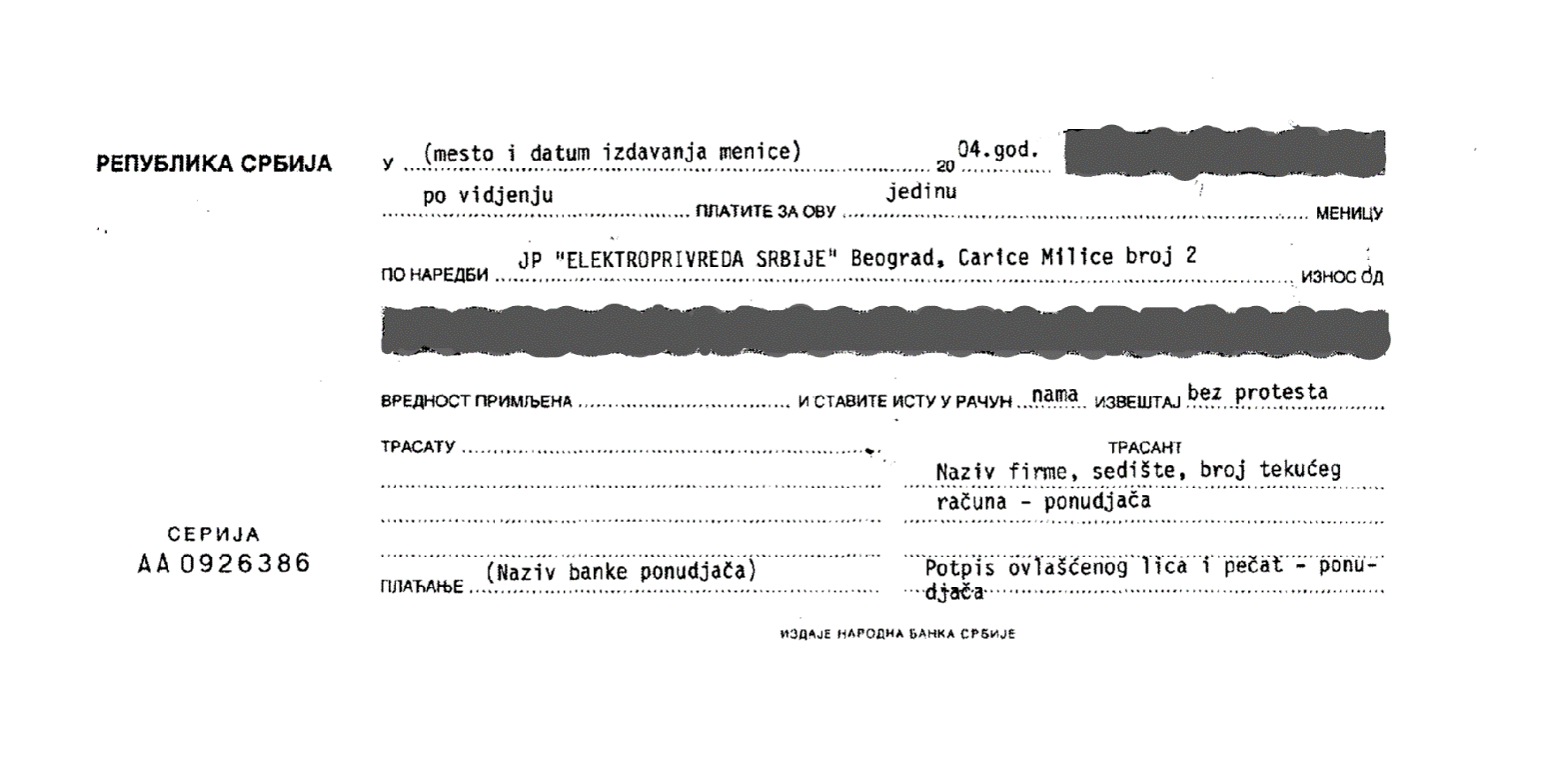 НАПОМЕНА: 	Понуђач мора да попуни меницу на износ од 10% од укупне вредности понуде без ПДВ.	                Понуђач доставља меницу, менично овлашћење, картон депонованих потписа, ОП                          образац и потврду о регистрацији менице и меничног овлашћења код НБС Образац 9.1. На основу Закона о меници и тачке 1. 2. и 6. Одлуке о облику садржини и начину коришћења јединствених инструмената платног прометаДУЖНИК:  …………………………………………………………………………........................(назив и седиште Понуђача)МАТИЧНИ БРОЈ ДУЖНИКА (Понуђача): ...............................................................................ТЕКУЋИ РАЧУН ДУЖНИКА (Понуђача): ...............................................................................ПИБ ДУЖНИКА (Понуђача): ....................................................................................................И З Д А Ј Е  Д А Н А ............................ ГОДИНЕМЕНИЧНО ПИСМО – ОВЛАШЋЕЊЕ ЗА КОРИСНИКА СОЛО МЕНИЦЕКОРИСНИК-ПОВЕРИЛАЦ: Јавно предузеће «Електропривреда Србије Београд, Улица царице Милице бр. 2Предајемо вам 1 (једну) сопствену соло меницу серијски број .......................... на износ од ____________ динара као средство финансијског обезбеђења за озбиљност понуде по Позиву за подношење понуда у отвореном поступку јавне набавке број 15/14/УЉР консултантске услуге - Унапређење система управљања безбедношћу и здрављем на раду кроз програме менторства, обуке и посете погонима за руководиоце вишег и средњег нивоа у ЈП ЕПС и зависним привредним друштвима, објављеном дана __________ на Порталу јавних набавки. Истовремено вас овлашћујемо да, у случају неизвршења обавеза у поступку јавне набавке, односно уколико повучемо или мењамо понуду или не потпишемо уговор о јавној набавци у случају да наша понуде буде изабрана као најповољнија и буде нам додељен уговор, приложену сопствену соло меницу са доспећем «по виђењу» и клаузулом «без протеста» и без трошкова, вансудски у складу са важећим прописима доставите на наплату _____________________________________________ (назив банке Понуђача) код које се води наш текући рачун број _______________________ (текући рачун Понуђача), и са свих осталих наших рачуна, односно друге наше имовине. Меница је важећа и у случају да у току трајања или након доспећа обавеза дође до промена лица овлашћених за располагање средствима на текућем рачуну Дужника, статусних промена код Дужника, промене правне форме Дужника, промене печата и др.Ово овлашћење и меница су потписани од стране овлашћених лица за потпис сходно достављеном спесимену код _________________________________ (назив банке Понуђача).Ово овлашћење је неопозиво, издато у два примерка, по један за Корисника и за Дужника.Може се употребити искључиво у горе наведене сврхе, и ни у које друге.За случај спора из овог Овлашћења стварно надлежан је суд према седишту  Корисника.								                                             ДУЖНИК							                                                                      ___________Прилог:1 (једна) попуњена сопствена соло меницакопија депонованих потписа овлашћених лица за потписивање (спесимен)ОП образацкопија доказа о регистрацији менице у складу са Одлуком о ближим условима, садржини и начину вођења Регистра меница и овлашћењаОбразац 10.  (напомена: не доставља се у понуди)МОДЕЛ МЕНИЦЕ И МЕНИЧНОГ ОВЛАШЋЕЊА ЗА ДОБРО ИЗВРШЕЊЕ ПОСЛАИзабрани понуђач мора да попуни приложену меницу сагласно следећем моделуНАПОМЕНА: Понуђач мора да попуни меницу на износ од 10% од укупне вредности уговора без ПДВ.Образац 10.1.(напомена: не доставља се у понуди)На основу Закона о меници и тачке 1. 2. и 6. Одлуке о облику садржини и начину коришћења јединствених инструмената платног прометаДУЖНИК:  …………………………………………………………………………………………………….(назив и седиште Понуђача)МАТИЧНИ БРОЈ ДУЖНИКА(Понуђача): ...............................................................................ТЕКУЋИ РАЧУН ДУЖНИКА (Понуђача): ...............................................................................ПИБ ДУЖНИКА(Понуђача): .....................................................................................................И З Д А Ј Е  Д А Н А ...........................ГОДИНЕМЕНИЧНО ПИСМО – ОВЛАШЋЕЊЕ ЗА КОРИСНИКА СОЛО МЕНИЦЕКОРИСНИК-ПОВЕРИЛАЦ: Јавно предузеће «Електропривреда Србије Београд, Улица царице Милице бр. 2Предајемо вам 1 (једну) сопствену соло меницу серијски број .......................... на износ од ____________ динара као средство финансијског обезбеђења за  добро извршење посла по основу Уговора који нам је додељен по позиву за подношење понуда у отвореном поступку јавне набавке број 15/14/УЉР консултантске услуге - Унапређење система управљања безбедношћу и здрављем на раду кроз програме менторства, обуке и посете погонима за руководиоце вишег и средњег нивоа у ЈП ЕПС и зависним привредним друштвима, објављеном дана __________ на Порталу јавних набавки. Истовремено вас овлашћујемо да у случају да у току важења уговора не извршимо уговорене услуге, а Наручилац рекламира благовременост и квалитет пружених услуга, приложену сопствену соло меницу са доспећем «по виђењу» и клаузулом «без протеста» и без трошкова, вансудски у складу са важећим прописима доставите на наплату _____________________________________________ (назив банке Понуђача) код које се води наш текући рачун број _______________________ (текући рачун Понуђача), и са свих осталих наших рачуна, односно друге наше имовине. Меница је важећа и у случају да у току трајања или након доспећа обавеза по уговору дође до промена лица овлашћених за располагање средствима на текућем рачуну Дужника, статусних промена код Дужника, промене правне форме Дужника, промене печата и др.Ово овлашћење и меница су потписани од стране овлашћених лица за потпис сходно достављеном спесимену код _________________________________ (назив банке Понуђача).Ово овлашћење је неопозиво, издато у два примерка, по један за Корисника и за Дужника.Може се употребити искључиво у горе наведене сврхе, и ни у које друге.За случај спора из овог Овлашћења стварно надлежан је суд према седишту  Корисника.											   			ДУЖНИК							                                                      			______________Прилог:1 (једна) попуњена сопствена соло меницаОП образацкопија депонованих потписа овлашћених лица за потписивање (спесимен)копија доказа о регистрацији менице у складу са Одлуком о ближим условима, садржини и начину вођења Регистра меница и овлашћењаОбразац 11. ОБРАЗАЦ ТРОШКОВА ПРИПРЕМЕ ПОНУДЕНапомена: Понуђач може да у оквиру понуде достави укупан износ и структуру трошкова припремања понуде у складу са датим обрасцем и чланом 88. Закона.ДеоНазив делаСтрана1.Општи подаци о јавној набавци32.Подаци о предмету јавне набавке33.Техничке карактеристике  услуга и други захтеви44.Услови за учешће у поступку јавне набавке из чл. 75. (обавезни услови) и 76. (додатни услови) закона и упутство како се доказује испуњеност тих услова 65.Упутство понуђачима како да сачине понуду116.Обрасци226.„Подаци о понуђачу”, за понуђача  (1.)226.„Подаци о члану групе понуђача”, за сваког члана групе понуђача у случају подношења заједничке понуде, (1.1.)236. „Подаци о подизвођачу”, уколико понуђач подноси понуду са подизвођачем (1.2.)246.„Понуда”  (2.)256.„Изјава о независној понуди”  (3)276. „Образац изјаве о поштовању обавеза из члана 75. став 2. Закона” (4.)286.„Образац структуре цене” (5.)296. Модел уговора са прилогом о безбедности и здрављу на раду и моделом уговора о чувању пословне тајне (6. и 7.)306.„Списак запослених који ће бити ангажовани на изршењу пројекта” (8.)446.„Радна биографија члана тима” (8.1.)456.Образац менице за озбиљност понуде (9.)466.Образац меничног овлашћења за озбиљност понуде (9.1.)476.Образац менице за добро извршење посла  (10.)486.Образац меничног овлашћења за добро извршење посла (10.1.)496.Образац трошкова припреме понуде (11.)50Програмски задатакУнапређење система управљања безбедношћу и здрављем на раду кроз програме менторства, обуке и посете погонима за руководиоце вишег и средњег нивоа у ЈП ЕПС и зависним привредним друштвима (у даљем тексту: Пројекат)Циљ и опис ПројектаОпшти циљ пројекта јесте унапређење система управљања безбедношћу и здрављем на раду у два зависна привредна друштва ЈП ЕПС и унапређење стања и резултата у области БЗР кроз обуку директора друштава и руководилаца. Пројекат обухвата активности од снимања тренутног стања по питању система управљања БЗР-ом до потпуне имплементације и праћења одрживости система.Задатак пројекта јесте:• Процена тренутног стања система управљања БЗР,• Процена стања опреме и нивоа свести о значају БЗР, као и знања о конкретним захтевима из ове области спровођењем контрола и интервјуа на основу којих ће се добити информације о тренутном стању и потребама за унапређење,• Припрема акционог плана са приоритетима и препорукама за унапређење система управљања БЗР,• Менторски рад са лицима за БЗР и директором привредног друштва,• Дефинисање неопходних процедура, стандарда и препорука које обезбеђују одрживост система управљања БЗР.Обухват ПројектаОбухват пројекта се односи на следећа два зависна привредна друштва ЈП ЕПС:ПД Југоисток д.о.о, НишПД ТЕ-КО Костолац д.о.о, КостолацКонтроле и интервјуи се врше у просторијама и индустријским погонима наведених привредних друштава, а менторски рад и обуке се врше у просторијама и индустријским погонима понуђача.Понуђач сноси путне трошкове (превоз, смештај, исхрана, дневнице) за своје чланове тима. План реализације ПројектаПројекат се реализује кроз следеће фазе:• Прва фаза: процена и анализа потреба, рок: три месеца од потписивања уговора• Друга фаза: планирање и препоруке за унапређење система, рок: месец дана од завршетка претходне фазе• Трећа фаза: менторски рад и праћење и посета индустријском погону понуђача са обуком на специфичне теме и активности на терену, рок: два месеца од завршетка претходне фазе,• Четврта фаза: обезбеђивање одрживости система, рок: шест месеци од завршетка претходне фазе.За потребе Пројекта биће образован тим са две стручне групе. Једну ће чинити представници Наручиоца, а другу предстваници Пружаоца услуге. Задатак стручне групе Наручиоца је да прати рад на унапређењу система управљања БЗР, обезбеди јасну комуникацију и очекивања од пројекта, усмерава рад током појединих фаза реализације, а у складу са прихваћеним Планом.Задатак стручне групе Пружаоца услуге је да реализује активности из усвојеног Плана имплементације и да редовно извештава Наручиоца о реализацији.Додатни захтевиМинималан број својих запослених које Пружалац услуга треба да ангажује у извршењу задатка је седам: један руководилац пројекта - ментор и још шест ангажованих – чланови тима, а у складу са захтеваним условима кадровског капацитета. Руководилац пројекта – ментор мора да има најмање 10 година радног искуства у индустрији на пословима руководиоца у производњи.Сви чланови тима Пружаоца услуга морају да имају високо образовање и најмање три године радног искуства на пословима руководиоца у производњи.Најмање један члан тима Пружаоца услуга мора да има положене све следеће стручне испите:- стручни испит о практичној оспособљености за обављање послова безбедности и здравља на раду;- стручни испит за координаторa за безбедност и здравље на раду у фази извођења радова;- стручни испит за лица која обављају послове у објектима за производњу, пренос и дистрибуцију електричне енергије.Детаљан опис фаза у којима ће се Пројекат реализоватиДетаљан опис фаза у којима ће се Пројекат реализоватиДетаљан опис фаза у којима ће се Пројекат реализоватиФаза Пројекта:Опис задатка:Излазни документ:Прва фаза: Процена и анализа потреба Прикупљање и обрада података релевантних за:- организациону шему, организовање послова за безбедност и здравље на раду, уређивање права обавеза и одговорности у оквиру привредних друштава- тренутно уређење система управљања БЗР,- процедуре, упутства, наредбе и друга оперативна документа која се односе да примену превентивних мера за безбедан и здрав рад- стање средстава за рад.Извештај и презентација постојећег стања, очекивања и циљева програмаПлан имплементацијеДруга фаза: Планирање и препоруке за унапређење системаНа основу анализе и процене из прве фазе, израдити акциони план препоруке и приоритете, дефинисати рокове и очекивања, као и план развоја кроз менторски програм и обуку лица за БЗР и директора ПД.Извештај и Акциони план:Спецификација активностиДефинисање циљева и роковаПлан менторског програмаТрећа фаза: Менторски рад и праћење и посета индустријском погону са обуком на специфичне теме и активности на терену Менторски рад у индустријском погону Пружаоца услуге са обукама из јасно дефинисаних области БЗРПрисуствовање састанцима са темом БЗР-аПосета индустријског погона и размена праксиИзвештај и појединачни записници о извршеним обукама.Четврта фаза: Обезбеђивање одрживости системаПрипрема, упознавање и обука о алатима за само-процењивање и периодично извештавањеИзрада предлога имплементације предложених алатаПраћење процеса имплементацијеАлати за управљање безбедношћу и здрављем на раду за привредна друштва:- Стандарди БЗР адаптирани за потребе привредних друштава- Процедуре БЗР адаптиране за потребе привредних друштава- Периодични извештаји- Систем управљања БЗР- Циклус управљања безбедношћу и здрављем на раду на недељном, месечном и годишњем нивоуУслов:Доказ који требе доставити:Неопходан финансијски капацитет:1.1.  Да има позитиван резултат из пословања (пословни резултат), у претходне три обрачунске године (2011, 2012 и 2013)1.2.  У последњих 6 месеци од дана објављивања позива није имао ниједан дан неликвидности на својим текућим рачунима (децембар 2013 – мај 2014)1.1. Извештај о бонитету за јавне набавке – БОН-ЈН –трећи део-сажети биланс успеха-позиција 1-пословни приходи. Овај документ издаје издаје Агенција за привредне регистре1.2. Потврда о броју  дана неликвидности – потврду издаје Одељење за принудну наплатуНародне банке СрбијеНеопходан пословни капацитет:2.1. Да у свом раду има успостављен систем управања БЗР2.2. Да свакодневно користи правила и процедуре БЗР2.1. Акт о уређењу права, обавеза и одговорности у области БЗР, Политика БЗР, процедуре, наредбе, интерни стандарди упутства и др.2.2. Евиденције о спроведим контролама примене превентивних мера за безбедан и здрав рад, налазима из контрола и предузетим активностима Довољан кадровски капацитет:3.1.  Минимално седам запослених који ће бити одговорни за извршење уговорене набавке (Руководилац пројекта – ментор и још шест ангажованих – чланови тима)3.2. Руководилац пројекта – ментор мора да има најмање 10 година радног искуства у индустрији на пословима руководиоца у производњи.3.3. Сви чланови тима (најмање 6 Пружалац услугеа) Пружаоца услуга морају да имају високо образовање и најмање три године радног искуства на пословима руководиоца у производњи.3.4. Најмање један члан тима Пружаоца услуга мора да има положене све следеће стручне испите:- стручни испит о практичној оспособљености за обављање послова безбедности и здравља на раду;- стручни испит за координаторa за безбедност и здравље на раду у фази извођења радова;- стручни испит за лица која обављају послове у објектима за производњу, пренос и дистрибуцију електричне енергије.3.1 Уговори о раду за запослене3.2. Доказ о радном искуству – уговори о раду, радна биографија и потврда о радном искуству 3.3. Доказ о радном искуству – уговори о раду, радна биографија и потврда о радном искуству 3.4. Копије уверења, лиценци, сертификата или неке друге потврде о положеним наведеним испитима минимално за једног извршиоца – члана тима1.Понуђена цена10 пондера2.Техничке и технолошке предности представљају технолошки процеси у којима ће се реализовати трећа фаза пројекта које понуђач има у оквиру свог пословања и који су по својим особинама исти или слични пословним процесима Наручиоца, а који се односе на:1. површинску експлоатацију2. прераду минералних сировина3. производњу и дистрибуцију електричне енергије60 пондера и то :20 пондера20 пондера20 пондера3.Квалитет ангажованих кадрова представља збир броја повреда на раду у 2013. години  у организационим целинама у којима су лица која ће бити ангажована на извршењу уговора, била ангажована на пословима руководиоца30 пондераНазив понуђача:Адреса понуђача:Лице за контакт:Е-пошта:Телефон:Телефакс:Порески број понуђача (ПИБ):Матични број понуђача:Шифра делатности:Број рачуна и назив банке:Лице одговорно за потписивање уговора:Датум:М.П.Понуђач:Назив:Адреса:Лице за контакт:Е-пошта:Телефон:Телефакс:Порески број (ПИБ):Матични број:Шифра делатности:Број рачуна и назив банке:Одговорно лице:Датум:М.П.Понуђач:Назив:Адреса:Лице за контакт:Е-пошта:Телефон:Телефакс:Порески број (ПИБ):Матични број:Шифра делатности:Број рачуна и назив банке:Одговорно лице:Датум:М.П.Понуђач:Број јавне набавке15/14/УЉРНазив и седиште понуђачаМатични бр. понуђачаПретежна делатност понуђача (шифра)Име и презиме одговорног лица(потписник уговора)Начин подношења понуде(заокружити)самосталнозаједничка понудаса подизвођачемЛидер - носилац послаНазив, седиште, матични број и пиб осталих чланова групе понуђача или подизвођачаИме и презиме лица за контактБрој телефонаБрој телефаксаe-mailПИБТекући рачун понуђачаи назив банкеМесто и датум:М.П.Понуђач:Датум:М.П.Понуђач:Датум:М.П.Понуђач:ФАЗАЦЕНАУ динарима без ПДВИзнос ПДВЦена у динарима са ПДВПрва фаза: процена и анализа потребаДруга фаза: планирање и препоруке за унапређење системаТрећа фаза: менторски рад и праћење и посета индустријском погону понуђачаЧетврта фаза: обезбеђивање одрживости системаУкупно Датум:М.П.Понуђач:НАРУЧИЛАЦПРУЖАЛАЦ УСЛУГЕМ.П.НАРУЧИЛАЦПРУЖАЛАЦ УСЛУГЕМ.П.Р. брИме и презимеСвојство ангажовања(ментор/члан тима)Врста и нивостручне спремеУверења, лиценце, сертификатиили друга потврда о положеним испитимаРадно искуство у индустрији на пословима руководиоца у производњиБрој повредана радуу 2013. години у организационој целини којојм је руководио1.2.3.4.5.6.7.Датум:М.П.Понуђач:2.1Стечена звања/дипломе:2.2Образовне институције – период образовања: од (месец/година) до (месец/година):Период:од (месец/година) до (месец/година) Назив радног местаОпис послаБрој повреда на раду у организационој целини у којој је руководио/био радно ангажован по годинамаПериод:од (месец/година) до (месец/година) ПослодавацНазив радног местаОпис послаНазив и опис трошкаИзносУКУПНОДатум:М.П.Понуђач: